ПРЕДЛОГЗ А К О НО ПОТВРЂИВАЊУ КОНВЕНЦИЈЕ О КОНТРОЛИ И ЖИГОСАЊУ ПРЕДМЕТА ОД ДРАГОЦЕНИХ МЕТАЛА СА АНЕКСИМА I И IIЧлан 1.Потврђује се Кoнвeнциja о кoнтрoли и жигoсaњу прeдмета oд дрaгoцeних мeтaлa пoтписaнa у Бeчу, 15. новембра 1972. године, са изменама од 18. маја 1988. године и 9. јануара 2001. године и Анекс I и Анекс II Конвенције о кoнтрoли и жигoсaњу прeдмета oд дрaгoцeних мeтaлa усвojeни у Бeчу, 15. нoвeмбрa 1972. гoдинe, са измeнама од 23. мaja 1978. гoдинe, 24. нoвeмбрa 1988. гoдинe, 25. и 26. мajа 1998. гoдинe, 15. oктoбрa 2002. гoдинe, 11. oктoбрa 2010. гoдинe и 20. априла 2018. године, у оригиналу на енглеском и француском језику.Члан 2.Текст Кoнвeнциjе о кoнтрoли и жигoсaњу прeдмета oд дрaгoцeних мeтaлa, са анексима I и II, у оригиналу на енглеском и француском језику и у преводу на српски језик, гласи:CONVENTION ON THECONTROL ANDMARKING OFARTICLES OFPRECIOUS METALS              (without Annexes)Signed in Vienna on 15 November 1972Entered into force on 27 June 1975Amended on18 May 1988 (with entry into force on 16 August 1993) 9 January 2001* (with entry into force on 27 February 2010) * based on PMC/W 9/99 (Rev. 3) 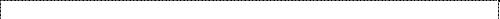 © Hallmarking Convention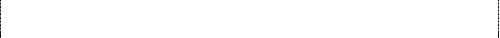 February 2010                Reproduction prohibited for commercial purposes.Reproduction for internal use is authorised,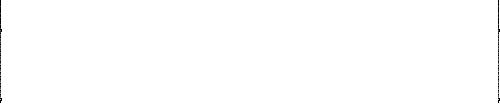 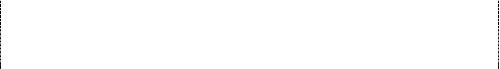 provided that the source is acknowledged.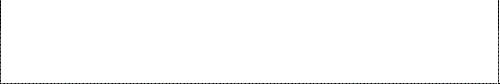 Consolidated text in English and FrenchEditor:	Secretariat of the HallmarkingConventione-mail:    info@hallmarkingconvention.orgweb site:  http://www.hallmarkingconvention.orgCONVENTION  SUR  LECONTRÔLE ET LEPOINÇONNEMENT DESOUVRAGES ENMÉTAUX PRÉCIEUX(sans Annexes)Signée à Vienne le 15 novembre 1972Entrée en vigueur le 27 juin 1975Amendée le18 mai 1988 (avec entrée en vigueur le 16 août 1993) 9 janvier 2001* (avec entrée en vigueur le 27 février 2010) * sur la base de PMC/W 9/99 (Rev. 3) 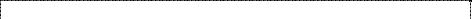 © Convention des Métaux Précieux Février 2010 Reproduction interdite à  des fins commerciales. Reproduction autorisée  pour usage interne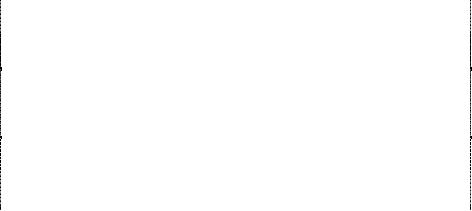 pour autant que la source est mentionnée.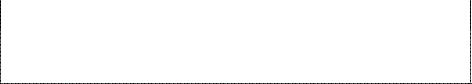 Texte consolidé en anglais et en françaisEditeur:	Secrétariat de la Convention des Métaux Précieuxcourriel:	info@hallmarkingconvention.orgsite web:  http://www.hallmarkingconvention.orgPMC/W 1/2010 			1 of 12 						27.02.2010PREAMBLE	PREAMBULEThe Republic of Austria, the Republic of Finland, the Kingdom of Norway, the Portuguese Republic, the Kingdom of Sweden, the Swiss Confederation and the United Kingdom of Great Britain and Northern      Ireland∗;Desiring to facilitate international trade in articles of precious metals while at the same   time maintaining consumer protection justified by the particular nature of these articles;Considering that the international harmonisation of standards and technical regulations and guidelines for methods and procedures for the control and marking of precious metal articles is a valuable contribution to the free movement of such products;Considering that this harmonisation should be supplemented by mutual recognition of control and marking and desiring therefore to promote and maintain co-operation between their assay offices and concerned authorities;Having regard to the fact that compulsory hallmarking is not required from the Contracting States to the Convention and that the marking of articles of precious metals with the Convention marks is carried out on a voluntary basis;Have agreed as follows:La République d'Autriche, la République de Finlande, le Royaume de Norvège, la   République portugaise, le Royaume de Suède, la Confédération suisse et le Royaume-Uni de Grande-Bretagne et d' Irlande du Nord∗;Désireux de faciliter le commerce international des ouvrages en métaux précieux tout en   assurant la protection du consommateur justifiée par la nature particulière de ces ouvrages;Considérant que l'harmonisation internationale des normes, règles techniques et lignes  directrices concernant les méthodes et  procédures de contrôle et de poinçonnement des ouvrages en métaux précieux constitue une précieuse contribution à la libre circulation de   ces produits;Considérant que cette harmonisation devrait être complétée par une reconnaissance mutuelle des contrôles et du poinçonnement et désireux à cet effet de promouvoir et d'entretenir une collaboration entre leurs laboratoires d'essais et leurs autorités concernées;Compte tenu du fait que le poinçonnement obligatoire n'est pas requis par les Etats contractants et que l'utilisation des poinçons conformes à la présente Convention pour les ouvrages en métaux précieux est laissée à la    libre appréciation des parties.Sont convenus de ce qui suit :The following States have acceded to the Convention (in brackets: date of entry into force):                 Ireland (8.11.1983), Denmark (17.01.1988), Czech Republic (2.11.1994), the Netherlands (16.07.1999), Latvia (29.07.2004), Lithuania (4.08.2004), Israel (1.06.2005), Poland (22.11.2005), Hungary (1.03.2006), Cyprus (17.01.2007), Slovak Republic (6.05.2007) and Slovenia (5.03.2009). Les Etats suivants ont accédé à la Convention (entre parenthèses : date de l’entrée en vigueur) :          Irlande (8.11.1983), Danemark (17.01.1988), République tchèque (2.11.1994), Pays-Bas (16.07.1999), Lettonie (29.07.2004), Lituanie (4.08.2004), Israël (1.06.2005), Pologne (22.11.2005), Hongrie (1.03.2006), Chypre (17.01.2007), République slovaque (6.05.2007) et Slovénie (5.03.2009). PMC/W 1/2010 			2 of 12 					   27.02.2010I	Scope and OperationARTICLE 1Articles controlled and marked by an authorised assay office in accordance with the provisions of this Convention shall not be submitted to further compulsory assaying or marking in an importing Contracting State. This does not prevent an importing Contracting State from carrying out check tests in accordance with Article 6. Nothing in this Convention shall require a Contracting State to allow the importation or sale of articles of precious metals which are not defined in its national legislation or do not comply with its national standards of fineness. I      Portée et fonctionnement de la ConventionARTICLE 1Les ouvrages contrôlés et poinçonnés par un office agréé conformément aux dispositions  de la présente Convention ne subiront pas d'autre contrôle ou poinçonnement obligatoire dans un Etat contractant d'importation, si ce n'est aux fins d'essai par épreuve au sens de l'article 6. Aucune disposition de la présente Convention n'oblige un Etat contractant à autoriser l'importation ou la vente d'ouvrages en métaux précieux qui ne sont pas admis par sa législation nationale ou ne satisfont pas aux titres nationaux. ARTICLE 2For the purposes of this Convention "articles of precious metals" means articles of platinum, gold, palladium, silver, or alloys thereof, as defined in Annex I.ARTICLE 2Aux fins de la présente Convention, on entend par «ouvrages en métaux précieux» les ouvrages en platine, en or, en palladium, en argent, ou en alliages de ces métaux, tels qu'ils sont définis dans l'annexe I.ARTICLE 31. 	In order to benefit from the provisions of Article 1, articles of precious metals must:be submitted to an authorised assay office appointed in accordance with Article 5; fulfil the technical requirements of this Convention as laid down in Annex I; be controlled in accordance with the rules and procedures laid down in Annex II; be marked with the marks as prescribed in Annex II. ARTICLE 31. 	Pour être mis au bénéfice des   dispositions de l'article 1, les ouvrages en   métaux précieux doivent :être soumis à un bureau de contrôle agréé conformément à l'article 5; satisfaire aux exigences techniques précisées dans l'annexe I; être contrôlés conformément aux règles et	procédures    indiquées    dansl'annexe II;être munis des poinçons prescrits à l'annexe II. PMC/W 1/2010 		...	.3 of 12 					27.02.20102. 	The benefits of Article 1 shall not be applicable to articles of precious metals which, after being marked as prescribed in Annex II, have had any of these marks altered or obliterated.ARTICLE 4The Contracting States shall not be obliged to apply the provisions of paragraph 1    of Article 1 to articles of precious metals which, since being submitted to an authorised assay office, and controlled and marked as prescribed in Article 3, have been altered by addition or in any other manner.2. 	Ne sont pas mis au bénéfice des dispositions de l'article 1 les ouvrages en métaux précieux dont l'un des poinçons, apposé conformément aux dispositions de annexe II, a été par la suite modifié ou effacé.ARTICLE 4Les Etats contractants ne sont pas tenus d'appliquer les dispositions du paragraphe 1 de l'article 1 aux ouvrages en métaux précieux qui, après avoir été soumis à un bureau de contrôle agréé, contrôlés et poinçonnés conformément à l'article 3, ont été modifiés par une adjonction     de parties rapportées ou de toute autre manière.II  Control and SanctionsARTICLE 5Each Contracting State shall appoint one or more authorised assay offices for the control and marking of articles of precious metals as provided for in Annex II. The authorised assay offices shall satisfy the following conditions: availability of staff and of the   necessary means and equipment; technical competence and professional integrity of the staff; in carrying out the requirements of the Convention, the management and technical staff of the authorised assay office must be independent of all circles, grouping or persons with direct or indirect interest in the area concerned; staff must be bound by professional secrecy. Each Contracting State shall notify the depositary of the appointment of such assay offices and of their marks and any withdrawal   of   this   authorisation   from   any   assay  officePMC/W 1/2010 		         4 of 12 II	Contrôle et sanctionsARTICLE 5Chaque Etat contractant désigne un ou plusieurs bureaux de contrôle et de poinçonnement des ouvrages en métaux précieux agréés, conformément à l'annexe II. Les bureaux de contrôle, pour être   agréés, doivent satisfaire aux conditions suivantes: disposer du personnel et des moyens et équipements nécessaires; compétence technique et probité professionnelle du personnel; dans l'accomplissement des tâches requises par la Convention, le personnel administratif et technique du bureau de contrôle agréé ne doit dépendre d'aucun cercle ou groupe de personnes directement ou indirectement concernées par le sujet; le personnel doit être lié par le secret professionnel. Chaque Etat contractant notifie à l'Etat dépositaire les bureaux de contrôle agréés qu'il a désignés ainsi que leurs poinçons et, le cas échéant,  le  retrait   de  l'agrément   donné   à   un  				27.02.2010previously appointed. The depositary shall immediately notify all other Contracting States accordingly.ARTICLE 6The provisions of this Convention shall not prevent a Contracting State from carrying   out check tests on articles of precious metals bearing the marks provided for in this Convention. Such tests shall not be carried out   in such a way as to hamper unduly the importation or sale of articles of precious metals marked in conformity with the provisions of this Convention.ARTICLE 7The Contracting States hereby empower the depositary to register with the World Intellectual Property Organisation (WIPO), in accordance with the Convention of Paris for the Protection of Industrial Property, the Common Control Mark described in Annex II as a   national hallmark of each Contracting State.    The depositary shall also do so in the case of a Contracting State in relation to which this Convention enters into force at a later date or in the case of an acceding State.ARTICLE 81. 	Each Contracting State shall have and maintain legislation prohibiting, subject to penalties, any forgery, unauthorised alteration or misuse of the Common Control Mark or of the marks of the authorised assay offices which   have been notified in accordance with paragraph 3 of Article 5, and any unauthorised alteration to the article or alteration or obliteration of the fineness mark or responsibility mark after the Common Control Mark has been applied.bureau antérieurement désigné. L'Etat  dépositaire en donne immédiatement notification à tous les autres Etats contractants.ARTICLE 6Les dispositions de la présente Convention n'empêchent pas un Etat contractant de procéder à des essais de contrôle par épreuve sur les ouvrages en métaux précieux portant les poinçons prévus dans la présente Convention. Ces essais ne devront pas être effectués de manière à entraver indûment importation ou la vente d'ouvrages en métaux précieux poinçonnés conformément aux dispositions de la présente Convention.ARTICLE 7Par la présente Convention, les Etats contractants autorisent l'Etat dépositaire à enregistrer auprès de l'Organisation mondiale de la propriété intellectuelle (OMPI),  conformément à la Convention de Paris pour la protection de la propriété industrielle, le poinçon commun décrit dans l'annexe II en qualité de poinçon national de chaque Etat contractant. L'Etat dépositaire procédera de même en ce qui concerne un Etat contractant pour lequel la Convention entrerait en vigueur à une date ultérieure ou dans le cas d'un nouvel Etat  adhérant à la Convention.ARTICLE 81. 	Chaque Etat contractant doit avoir et conserver une législation interdisant, sous peine de sanctions, toute contrefaçon ou modification non autorisée, tout usage abusif du poinçon commun ou des poinçons des bureaux de  contrôle agréés, qui ont fait l'objet d'une notification conforme au paragraphe 3 de   l'article 5, et toute modification non autorisée apportée à l'ouvrage ou toute modification ou oblitération de l'indication du titre ou du poinçon de responsabilité, une fois que le poinçon commun a été apposé.PMC/W 1/2010 			5 of 12 					27.02.20102. 	Each Contracting State undertakes to institute proceedings under such legislation when sufficient evidence of forgery or misuse of         the Common Control Mark or marks of the authorised assay offices, or unauthorised alteration to the article or alteration or obliteration of the fineness mark or  responsibility mark after the Common Control Mark has been applied is discovered or brought to its attention by another Contracting State or, where more appropriate, to take other suitable action.ARTICLE 91.	If an importing Contracting State or one of its authorised assay offices has reason to believe that an assay office in an exporting Contracting State has affixed the Common Control Mark without having complied with the relevant provisions of this Convention, the assay office by which the articles are purported to   have been marked shall be immediately consulted and shall promptly lend all reasonable assistance for the investigation of the case. If no satisfactory settlement is reached, either of the parties may refer the case to the Standing Committee by notifying its Chairman. In such a case the Chairman shall convene a meeting of  the Standing Committee. 2.	If any matter has been referred to the Standing Committee under paragraph 1, the Standing Committee may, after having given an opportunity for the parties concerned to be  heard, make recommendations as to the appropriate action to be taken. 3.	If within a reasonable time a recommendation referred to in paragraph 2 has not been complied with, or the Standing Committee has failed to make any recommendation, the importing Contracting State may then introduce such additional surveillance of articles of precious metals marked by that particular assay office and entering its territory, as it considers necessary, including the right temporarily to refuse to  accept   such   articles.      Such   measures   shall 2. 	Chaque Etat contractant engage des poursuites en application de ladite législation, lorsque la preuve suffisante est établie ou portée à sa connaissance, par un autre Etat contractant, de la contrefaçon ou de l'usage abusif du    poinçon commun ou des poinçons des bureaux   de contrôle agréés, ou encore d'une modification non autorisée apportée à l'ouvrage ou d'une modification ou d'une oblitération de l'indication du titre ou du poinçon de responsabilité, une fois que le poinçon commun a été apposé. D'autres mesures peuvent être prises, si elles sont jugées plus appropriées.ARTICLE 9Lorsqu'un Etat contractant importateur  ou l'un de ses bureaux de contrôle agréés a des raisons de croire qu'un bureau de contrôle d'un Etat contractant exportateur a apposé le poinçon commun sans se conformer aux dispositions y relatives de la présente Convention, le bureau de contrôle censé avoir apposé le poinçon sur les ouvrages sera immédiatement consulté et il fournira sans délai toute l'aide nécessaire à l'investigation du cas. Si aucun arrangement satisfaisant n'intervient, l'une ou l'autre partie peut soumettre le cas au Comité permanent, par notification adressée à son président. Le cas échéant, le président convoquera le Comité. Lorsqu'un cas a été porté devant le  Comité permanent en vertu du paragraphe 1, celui-ci, après avoir donné aux parties  concernées la possibilité d'être entendues, peut leur faire des recommandations quant aux mesures qu'il conviendrait de prendre. 3.	Si,  dans  un  délai  raisonnable,  une recommandation au sens du                                        paragraphe 2 n'a pas été observée ou si le    Comité permanent n'a pas été en mesure de faire une recommandation, l'Etat contractant importateur peut alors introduire les mesures de surveillance supplémentaires qu'il juge nécessaires à l'égard des ouvrages en métaux précieux poinçonnés par le bureau de contrôle en question et qui entrent sur son territoire; il a    aussi le droit de ne  pas  accepter  temporairementPMC/W 1/2010 			6 of 12 					27.02.2010immediately be notified to all Contracting States and shall be reviewed from time to time by the Standing Committee.4. 	Where there is evidence of repeated and grave misapplication of the Common Control Mark the importing Contracting State may temporarily refuse to accept articles bearing the assay office mark of the assay office concerned whether or not controlled and marked in accordance with this Convention. In such a case the importing Contracting State shall immediately notify all other Contracting States and the Standing Committee shall meet within one month to consider the matter.de tels ouvrages. Ces mesures seront notifiées immédiatement à tous les Etats contractants et seront revues périodiquement par le Comité permanent.4. 	Lorsqu'il existe des preuves d'une utilisation abusive répétée et grave du poinçon commun, l'Etat contractant importateur peut refuser temporairement les articles portant le poinçon du bureau de contrôle en question, qu'ils aient été ou non contrôlés et poinçonnés conformément à la présente convention. Dans     ce cas, l'Etat contractant importateur en avisera immédiatement tous les autres Etats contractants et le Comité permanent se réunira dans le délai d'un mois pour étudier la question.III  Standing Committee andAmendmentsARTICLE 10A Standing Committee is hereby established on which each Contracting State  shall be represented. Each Contracting State  shall have one vote. The tasks of the Standing Committee shall be: to consider and review the operation of this Convention;to review and, where necessary, propose amendments to the Annexes to this Convention;to take decisions on technical matters, as provided for in the Annexes;to promote and maintain technical and administrative co-operation between the Contracting States in matters dealt with by this Convention;to consider measures for securing uniform interpretation and application of the provisions of this Convention;III	Comité permanent et amendementsARTICLE 10Par la présente Convention, il est créé un Comité permanent dans lequel chaque Etat contractant est représenté et dispose d'une voix. Le Comité permanent a les attributions suivantes: étudier et revoir le fonctionnement de la présente Convention;revoir et, si nécessaire, proposer des amendements aux annexes de la présente Convention;prendre des décisions sur des questions techniques, selon les dispositions des annexes;encourager et entretenir la coopération technique et administrative entre les Etats contractants dans les domaines relevant  de la présente Convention;étudier les mesures propres à assurer une interprétation et une application uniformes des dispositions de la présente Convention;PMC/W 1/2010 			7 of 12 					27.02.2010to encourage the adequate protection of the marks against forgery and misuse;to make recommendations in the case of any matter referred to it under the provisions of paragraph 2 of Article 9, or for the settlement of any dispute arising out of the operation of this Convention which is presented to the Standing Committee;to examine whether the arrangements of a State interested in acceding to this Convention comply with the conditions of the Convention and its Annexes and   to make a report in that respect for consideration by the Contracting States.The Standing Committee shall adopt rules of procedure for its meeting including   rules for the convening of such meetings. This Committee shall meet at least once a year. In accordance with paragraph 2 above, the Standing Committee shall take decisions on technical matters, as provided for in the  Annexes, by unanimous vote. The Standing Committee may make recommendations on any question relating to the implementation of this Convention or make proposals for the amendment of this   Convention. Such recommendations or  proposals shall be transmitted to the depositary which shall notify all Contracting States. ARTICLE 11Amendment to the Conventionencourager la protection adéquate des poinçons contre la contrefaçon et l'usage abusif;faire des recommandations à propos de chaque cas qui lui est soumis en vertu des dispositions du paragraphe 2 de        l'article 9, ou pour le règlement d'un différend quant à l'application de la présente Convention;examiner si les dispositions d'un Etat désireux d'adhérer à la présente Convention satisfont aux conditions de la Convention et de ses annexes et présenter un rapport à ce sujet à l'intention des   Etats contractants.Le Comité permanent adopte les règles   de procédure régissant ses réunions y compris  des règles de convocation. Il se réunit au moins une fois l'an. Les décisions du Comité permanent concernant des questions techniques prises conformément au paragraphe 2 du présent article le sont par un vote à l'unanimité. Le Comité permanent peut faire des recommandations sur toute question relative à la mise en œuvre de la présente Convention ou des propositions d'amendement du texte. Ces recommandations ou propositions sont transmises au gouvernement dépositaire qui en donne notification à tous les Etats contractants. ARTICLE 11Amendements à la Convention1. 	In the case of a proposal received from  the Standing Committee for the amendment of the Articles to the Convention, or in the case of  a proposal for amendment of the Convention received from a Contracting State, the   depositary shall submit such proposals for acceptance to all Contracting States.1. 	Lorsque l'Etat dépositaire reçoit du Comité permanent une proposition d'amendement des articles de la Convention, ou d'un Etat contractant une proposition d'amendement de la Convention même, l'Etat dépositaire la soumet à l'approbation de tous les Etats contractants.PMC/W 1/2010 			8 of 12 					27.02.2010If within three months from the date of the submission of a proposal for amendment under paragraph 1 a Contracting State requests that negotiations be opened on the proposal, the depositary shall arrange for such negotiations to be held. Provided it is accepted by all   Contracting States, an amendment to this Convention shall enter into force one month   after deposit of the last instrument of acceptance unless another date is provided for in the amendment. Instruments of acceptance shall be deposited with the depositary which shall notify all Contracting States. Si, dans les trois mois à compter de la  date à laquelle une proposition d'amendement a été soumise conformément au paragraphe 1, un Etat contractant demande l'ouverture de négociations sur cette proposition, l'Etat dépositaire prend les dispositions nécessaires à cet effet. Sous réserve de son acceptation par tous les Etats Contractants, un amendement à la présente Convention entrera en vigueur un mois après le dépôt du dernier instrument d'acceptation, à moins qu'une autre date ne soit prévue dans l'amendement. Les instruments d'acceptation seront déposés auprès de l'Etat dépositaire qui en donnera notification à tous les Etats Contractants. Amendment to the Annexes	Amendements aux annexesIn the case of a proposal made by the Standing Committee for amendment of the Annexes to the Convention, the depositary shall notify all Contracting States. The amendment to the Annexes shall come into force six months after the date of notification by the depositary unless an   objection has been received from the Government of a Contracting State or unless a later date for its entry into force has been provided for in the amendment. Lorsque le Comité permanent a proposé un amendement aux annexes de la Convention, l'Etat dépositaire en donne notification à tous les Etats contractants. Les amendements apportés aux annexes entrent en vigueur six mois après la date à laquelle l'Etat dépositaire a procédé à cette notification, sauf si une objection a été émise par le gouvernement d'un Etat dépositaire ou si une date ultérieure d'entrée en vigueur a été prévue dans l'amendement. IV	Final ProvisionsAccessionARTICLE 121.	Any State being a Member of the United Nations or of any of the specialised agencies or of the International Atomic Energy Agency or a Party to the Statute of the International Court of Justice and having arrangements for the assay and marking of articles of precious metals necessary to comply with the requirements of   the Convention and its Annexes may, upon invitation    of    the    Contracting  States   to   beIV	Dispositions finalesAdhésionARTICLE 121. 	Tout Etat membre de l'Organisation des Nations Unies, d'une de ses institutions spécialisées ou de l'Agence internationale de l'énergie atomique, ou partie au Statut de la Cour internationale de justice, disposant des moyens pour le contrôle et le poinçonnement d'ouvrages en métaux précieux nécessaires à satisfaire aux exigences requises par la convention et ses annexes peut, à l'invitation des Etats contractantsPMC/W 1/2010 			9 of 12 					27.02.2010transmitted by the depositary, accede to this Convention.2.	The Governments of the Contracting States shall notify their reply to the depositary within four months after receipt of the request   by the depositary asking them whether they  agree to the invitation. Any Government not replying within that period shall be deemed to have consented to the invitation. 3.	The Governments of the Contracting States shall base their decision whether to invite a State to accede primarily on the report referred to in paragraph 2 of Article 10. 4.	The invited State may accede to this Convention by depositing an instrument of accession with the depositary which shall notify all other Contracting States. The accession shall become effective three months after deposit of that instrument. ARTICLE 131.	The Government of any signatory or acceding State may, when depositing its instrument of ratification or accession, or at any time thereafter, declare in writing to the depositary that this Convention shall apply to all or part of the territories, designated in the declaration, for the external relations of which it is responsible. The depositary shall  communicate any such declaration to the Governments of all other Contracting States. 2.	If the declaration was made at the time of the deposit of the instrument of ratification or accession this Convention shall enter into force in relation to those territories on the same date    as the Convention enters into force in relation to the State having made the declaration. In all  other cases the Convention shall enter into force in relation to those territories three months after the declaration has been received by the depositary. qui lui sera transmise par l'Etat dépositaire, adhérer à la présente Convention.Les gouvernements des Etats   contractants notifient dans les quatre mois à compter de la réception de la demande transmise par l'Etat dépositaire qu'ils acceptent ou non l'invitation. Le gouvernement qui ne répond pas dans ce délai est réputé consentir à l'invitation. Les gouvernements des Etats contractants, pour décider d'inviter un Etat à adhérer,   se   fonderont   essentiellement   sur   le rapport mentionné au paragraphe 2 de          l'article 10.4. 	L'Etat invité peut adhérer à la présente Convention en déposant un instrument  d'adhésion auprès du gouvernement dépositaire qui en donnera notification à tous les autres Etats contractants. L'adhésion déploie ses effets trois mois après le dépôt de cet instrument.ARTICLE 13Le gouvernement de tout Etat signataire ou adhérent peut, lors du dépôt de son    instrument de ratification ou d'adhésion ou, par   la suite, à n'importe quel moment, présenter au gouvernement dépositaire une déclaration écrite, aux termes de laquelle la présente Convention s'applique à tout ou partie des territoires mentionnés dans cette déclaration, dont il   assume la responsabilité des relations  extérieures. L'Etat dépositaire transmet cette déclaration aux gouvernements de tous les autres Etats contractants. Si cette déclaration a été faite au moment du dépôt de l'instrument de ratification ou d'adhésion, la présente Convention entre en vigueur, en ce qui concerne ces territoires, à la date à laquelle la Convention entre en vigueur pour l'Etat qui a présenté la déclaration. Dans  tous les autres cas, la Convention entre en vigueur, en ce qui concerne ces territoires, trois mois après que l'Etat dépositaire a reçu la déclaration. PMC/W 1/2010 			10 of 12 					27.02.20103. 	The application of this Convention to all or part of such territories may be terminated by the Government of the State having made the declaration referred to in paragraph 1 provided that it gives three months' notice in writing to    the depositary which shall notify all other Contracting States.3. 	L'application de la présente Convention à tout ou partie des territoires concernés peut être dénoncée par le gouvernement de l'Etat qui a présenté la déclaration mentionnée au  paragraphe 1, moyennant un préavis de trois  mois remis au gouvernement dépositaire, qui en donnera notification à tous les autres Etats contractants.Withdrawal	RetraitARTICLE 14Any Contracting State may withdraw from this Convention provided that it gives twelve months' notice in writing to the  depositary which shall notify all Contracting States, or on such other terms as may be agreed upon by the Contracting States. Each  Contracting State undertakes that, in the event    of its withdrawal from the Convention, it will cease after withdrawal to use or apply the Common Control Mark for any purpose.ARTICLE 14Tout Etat contractant peut se retirer de la présente Convention moyennant un préavis de douze mois remis par écrit au gouvernement dépositaire, qui en donnera notification à tous les Etats contractants, ou à toute autre condition   dont auraient pu convenir les Etats contractants. Chaque Etat contractant s'engage, au cas où il se retirerait de la Convention, à cesser, dès son retrait, d'utiliser ou d'apposer le poinçon   commun à quelque fin que ce soit.Ratification	RatificationARTICLE 15This Convention shall be ratified by the signatory States. The instruments of ratification shall be deposited with the depositary which  shall notify all other signatory States. This Convention shall enter into force four months after deposit of the fourth  instrument of ratification. In relation to any   other signatory State depositing subsequently its instrument of ratification this Convention shall enter into force two months after the date of deposit but not before the expiry of the above-mentioned period of four months. ARTICLE 15La présente Convention doit être ratifiée par les Etats signataires. Les instruments de ratification seront déposés auprès de L'Etat dépositaire qui en donnera notification à tous les autres Etats signataires. La présente Convention entrera en vigueur quatre mois après le dépôt du quatrième instrument de ratification. En ce qui concerne  tout autre Etat signataire qui déposera son instrument de ratification ultérieurement, la présente Convention entrera en vigueur deux mois après la date du dépôt mais pas avant l'expiration de la période de quatre mois susmentionnée. PMC/W 1/2010 			11 of 12 					27.02.2010In witness thereof the undersigned, duly authorised thereto, have signed the present Convention.Done in Vienna this 15th day of November 1972, in a single copy in the English and French languages, both texts being equally authentic, which shall be deposited with the Government of Sweden, by which certified copies shall be transmitted to all other signatory and acceding States.Here follow the signatures of the representatives of Austria, Finland, Norway, Portugal, Sweden, Switzerland and the United Kingdom.* * * * * * *PMC/W 1/2010 	             12 of 12 En foi de quoi, les soussignés, dûment autorisés à cet effet, ont signé la présente Convention.Fait à Vienne le 15 novembre 1972, en français  et en anglais, les deux textes faisant également foi, en un seul exemplaire qui sera déposé auprès du gouvernement de la Suède qui en transmettra copie certifiée conforme à tous les autres Etats signataires et adhérents.Ci-après les signatures des représentants de l'Autriche, de la Finlande, de la Norvège, du Portugal, de la Suède, de la Suisse et du Royaume-Uni.* * * * * * *				27.02.2010PMC/W 2/2000 (Rev. 3)                 1 of 13 	                                                      01.01.2019  15ANNEX I  	Definitions and Technical Requirements 	 1. 	Definitions 	  For the purpose of this Convention the following definitions apply: 1.1 	Precious metals 	  Precious metals are platinum, gold, palladium and silver. Platinum is the most precious metal followed by gold, palladium and silver. 1.2 	Precious metal alloy 	  A precious metal alloy is a solid solution containing at least one precious metal. 1.3 	Precious metal article 	  A precious metal article is any item of jewellery, goldsmith's, silversmith's or watchmaker's ware or any other object made entirely or in part from precious metals or their alloys. “In part” means that a precious metal article may contain non-metallic parts; base metal parts for technical reasons and/or decoration (see paragraph 1.5 below). 1.4 	Mixed precious metal article 	  A mixed precious metal article is an article consisting of two or more precious metal alloys.          ANNEXE I Définitions et exigences techniques 1. 	Définitions  Aux fins de la présente Convention, on retient les définitions suivantes: 1.1 	Métaux précieux  Les métaux précieux sont le platine, l’or, le palladium et l’argent. Le platine est le plus précieux des métaux, suivi par l´or, le palladium et l’argent. 1.2 	Alliage de métal précieux  Un alliage de métal précieux est une solution solide contenant au moins un métal précieux. 1.3 	Ouvrage en métal précieux  Un ouvrage en métal précieux est un article de bijouterie, joaillerie, orfèvrerie ou horlogerie ou tout autre objet fabriqué entièrement ou en partie en métal précieux ou en alliage de métal précieux. « En partie » signifie que l’ouvrage en métal précieux peut contenir des parties non-métalliques; des parties en métal commun pour des raisons techniques et/ou à 	titre 	de décoration. 	(cf. paragraphe 1.5 ci-dessous). 1.4 	Ouvrage de métaux précieux mixte  Un ouvrage de métaux précieux mixte est un article consistant de deux ou plusieurs alliages de métal précieux.                                                  01.01.20192.4 Use of solder 2.4.1 The principles are:  a) Solder may be used only for joining purposes.  b) The standard of fineness of the solder shall be the same as the standard of fineness of the article. c)  If a solder of a lower standard of fineness is used, the whole article must be to a permitted standard of fineness.   2.4.2 Practical exceptions from these principles and other methods of joining are defined by the Standing Committee. 2.5 Use of base metal parts and non-metallic parts in precious metal articles  2.5.1 Base metal parts and non-metallic parts are permitted in precious metal articles as a mechanical function for which precious metals are unsuitable either for strength or durability, subject to the following conditions: a) When visible, base metal parts and non-metallic parts shall be clearly distinguishable by colour from the precious metal.  b) They shall be neither coated nor treated to give the appearance of a precious metal.  c) They shall not be used for the purpose of strengthening, weighting or filling.  d) Where practical, base metal parts shall be marked "METAL".2.4 Usage de la soudure 2.4.1 Les principes sont : a) La soudure ne peut être utilisée qu’à des fins d’assemblage.  b) Le titre légal de la soudure doit être le même que celui de l’ouvrage.  c) Si une soudure à un titre légal inférieur est utilisée, l’ouvrage entier doit être à un titre légal admis. 2.4.2 Les exceptions pratiques à ces principes et les autres méthodes d’assemblage sont définies par le Comité permanent. 2.5 Usage de parties en métal commun et de parties non métalliques dans les ouvrages en métaux précieux 2.5.1 Des parties en métal commun et des parties non métalliques sont admises dans des ouvrages en métaux précieux en tant que fonction mécanique pour laquelle les métaux précieux sont inadéquats en terme de résistance ou durabilité, sous réserve des conditions suivantes: a) Quand elles sont visibles, les parties en métal commun ainsi que les matières non métalliques doivent se distinguer clairement du métal précieux par la couleur. b) Elles ne doivent ni être plaquées ni être traitées de façon à leur donner l’apparence de métaux précieux.  c) Elles ne doivent pas être utilisées dans le but de renforcer, d’alourdir ou de remplir un ouvrage.  d) Si possible, les parties en métal commun doivent être marquées « METAL ».  ANNEXE II  Contrôle effectué par le(s) bureau(x) de contrôle des métaux précieux agréé(s) 1. Généralités  1.1 Le bureau de contrôle agréé (désigné ci-après par « bureau de contrôle ») doit se conformer aux conditions et aux exigences, telles que mentionnées au paragraphe 2 de l’Article 5 de la Convention, non seulement au moment de la notification au Dépositaire mais en tout temps par la suite.  1.2 Le bureau de contrôle examine si les ouvrages en métaux précieux, qui lui sont présentés aux fins d’être marqués du poinçon commun, répondent aux conditions fixées à l´Annexe I de la Convention. 1.3 Afin d’examiner les ouvrages en métaux précieux, le bureau de contrôle doit, en principe, avoir un laboratoire d’analyse compétent.  Le laboratoire doit, en principe, être capable d’analyser les ouvrages en métaux précieux, qui doivent être marqués avec le poinçon commun conformément aux méthodes d’analyse approuvées (cf. paragraphe 3.2 ci-dessous).  Un bureau de contrôle peut sous-traiter les analyses.   Le Comité permanent définit les conditions concernant la sous-traitance des analyses.  Il publie également les lignes directrices relatives aux exigences en matière d’évaluation d’un laboratoire d’analyse.   1.4 Afin de démontrer sa compétence, le laboratoire doit soit être accrédité selon la norme ISO 17025, soit démontrer un niveau de compétence équivalent.                                                         01.01.2019  1.5 An equivalent level of competence is achieved when the assay office operates a management system, which fulfils the main requirements of ISO standard 17025, and successfully participates in the international proficiency testing scheme on precious metals called “Round Robin”.  The Round Robin is run by the Standing Committee or another body designated by the Standing Committee.  The Standing Committee shall define how an equivalent level of competence shall be achieved and verified.  It shall also issue guidelines on Round Robin, including the level of participation and the performance criteria.   1.6 The Standing Committee shall provide further guidance on the requirements mentioned in paragraph 2 of Article 5 of the Convention, notably on the independence of the assay office staff.   2. Testing  2.1 If an article is found by the assay office to be complete as to all its metallic parts and if it complies with the provisions of Annex I to this Convention, the assay office shall, on request, mark the article with its assay office mark and the Common Control Mark. In cases where the Common Control Mark is applied the assay office shall, before the article leaves its custody, ensure that the article is fully marked in accordance with the provisions of paragraphs below. 2.2 The testing of articles of precious metals submitted for marking with the Common Control Mark consists of the two following steps:  a) the evaluation of the homogeneity of the batch, and  b) the determination of the fineness of the alloy (assay).1.5 Un niveau de compétence équivalent est  obtenu quand le bureau de contrôle met en œuvre un système de gestion, qui remplit les exigences principales de la norme ISO 17025, et participe avec succès au programme international de tests d’aptitude de métaux précieux appelé « Round Robin ».  Le Round Robin est organisé par le Comité permanent ou un autre organe désigné par le Comité permanent.  Le Comité permanent définit comment un niveau équivalent doit être atteint et vérifié.  Il édicte également des lignes directrices relatives au Round Robin, y compris le niveau de participation et les critères de performance.  1.6 Le Comité permanent fournit des indications supplémentaires concernant les exigences mentionnées au paragraphe 2 de l’Article 5 de la Convention, notamment quant à l’indépendance du personnel du bureau de contrôle.2. Analyse 2.1 Si le bureau de contrôle constate que l’ouvrage répond aux dispositions de l´Annexe I de la Convention, il peut, sur demande, le marquer de son poinçon de contrôle et du poinçon commun. S’il appose le poinçon commun, le bureau de contrôle s´assure, avant de restituer l’ouvrage, que celui-ci est bien marqué conformément aux dispositions des paragraphes ci-dessous. 2.2 L’analyse d’ouvrages en métaux précieux présentés en vue de l´apposition du poinçon commun implique les deux étapes suivantes: a) l’évaluation de l´homogénéité du lot et b) la détermination du titre de l´alliage (essai).2.3 Le but d’un essai est d’évaluer la conformité d’un alliage ou d’un ouvrage en métal précieux.  3. Méthodes d´examen et  d´analyse  3.1 Le bureau de contrôle peut appliquer toute méthode d’examen, telle que définie par le Comité permanent, afin d’évaluer l’homogénéité d’un lot.   3.2 Le bureau de contrôle recourt à toute méthode d´analyse approuvée, telle que définie par le Comité permanent, afin de contrôler les ouvrages en métaux précieux.    4. Echantillonnage   Le nombre d’articles tirés d’un lot et le nombre d´échantillons choisis parmi ces articles aux fins d´essais et d´analyses doivent être suffisants pour prouver l’homogénéité du lot et garantir que toutes les parties de tous les articles contrôlés dans le lot atteignent le titre légal requis. Le Comité permanent établit des lignes directrices relatives à l’échantillonnage.   5. Poinçonnement   5.1 Principe  5.1.1 Les ouvrages répondant aux critères mentionnés à l´Annexe I sont marqués avec le poinçon commun, tel que décrit au paragraphe 5.5, conformément aux exigences mentionnées dans la présente Annexe.  5.1.2 Le poinçon commun est apposé avec d’autres marques (dont certaines peuvent être combinées), qui, ensemble, donnent le minimum d’information suivant sur : a) qui a produit (ou importé) l’ouvrage : ceci est indiqué par un poinçon de responsabilité enregistré, tel que décrit au paragraphe 5.4;5.5 	The Common Control Mark (CCM)  5.5.1 	Description 5.5.1.1 The CCM is a conformity mark indicating that the article of precious metals has been controlled in accordance with the Convention’s requirements, as contained in the present Annexes and the Compilation of Technical Decisions.  It shall consist of the representation of a balance in relief on a lined background surrounded by a geometrically variable shield.   5.5.1.2 The CCM can be combined with a fineness and precious metal mark: in this case, it is surrounded by a shield indicating the nature of the precious metal and contains a number in Arabic numerals showing in relief the standard of fineness of the article in parts per thousand, as described below (Type 1).5.5.1.3 The CCM can be a conformity mark only: in this case, it is surrounded by a standardised 	octagonal 	shield, 	as described below (Type 2).   5.5.2 Approved sizesThe approved sizes of the CCM and other compulsory marks are defined by the Standing Committee.5.5 Le poinçon commun  5.5.1. 	Description  5.5.1.1 Le poinçon commun est une marque de conformité qui indique que l’ouvrage a été contrôlé conformément aux exigences de la Convention, telles que contenues dans les présentes Annexes et la Compilation de Décisions Techniques.  Il consiste en la représentation d’une balance, se détachant en relief sur un fond linéaire, entourée d’un encadrement de forme géométriquement variable.  5.5.1.2 Le poinçon commun peut être combiné avec une indication de titre et la marque indiquant le métal précieux : dans ce casci, il est entouré d’un encadrement qui indique la nature du métal précieux et il contient un nombre exprimé en chiffres arabes révélant en relief l’indication de titre de l’ouvrage en millièmes, tel que décrit ci-dessous (Type 1).  5.5.1.3 Le 	poinçon 	commun peut 	être uniquement une marque de conformité : dans ce cas-ci il est entouré d’un encadrement octogonal standardisé, tel que décrit ci-dessous (Type 2).5.5.2 Dimensions agrééesLes dimensions agréées du poinçon commun et d’autres poinçons obligatoires sont définies par le Comité permanent.5.6 Articles consisting of more than one alloy of the same precious metal  Where an article consists of different alloys of the same precious metal, the fineness mark and the CCM applied shall be that of the lowest fineness present in the article.  Exceptions can be decided on by the Standing Committee. 5.7 	Articles consisting of parts  If an article consists of parts which are hinged or readily separable, the above marks shall, when possible, be applied to the main part.  Where practicable the CCM shall be applied also to the lesser parts. 5.8 	Mixed precious metal articles 5.8.1 If an article consists of different precious metal alloys, and if the colour and extent of each alloy are clearly visible, the marks referred to in paragraph 5.1.2 shall be applied on one precious metal alloy and the appropriate CCM (Type 1) on the other(s).  5.8.2 If an article consists of different precious metal alloys and if the colour and extent of each alloy is not visible, the marks referred to in paragraph 5.1.2 and the corresponding CCM shall be applied on the least precious metal. The CCM relating to the more precious metals may not be applied. 5.8.3 Additional rules as well as exceptions justified by technical reasons are decided on by the Standing Committee. 5.6 Ouvrages composés de plus d´un alliage du même métal précieux  Lorsqu’un ouvrage est composé de différents alliages du même métal précieux, on appose l’indication de titre et le poinçon commun correspondant au titre le moins élevé présent dans l´ouvrage. Le Comité permanent peut décider d’exceptions. 5.7 	Ouvrages 	composés 	de 	différentes parties  Si un ouvrage est composé de parties articulées ou facilement séparables, les poinçons sont, dans la mesure du possible, apposés sur la partie principale. Si possible, le poinçon commun est également apposé sur les parties de moindre dimension. 5.8 	Ouvrages de métaux précieux mixtes 5.8.1 Si un ouvrage est composé de différents alliages de métaux précieux et que la couleur et la part de chaque alliage sont clairement visibles, les marques mentionnées au paragraphe 5.1.2 seront apposées sur l’un des alliages en métaux précieux et le poinçon commun approprié (Type 1) sur le ou les autres alliages.  5.8.2 Si un ouvrage est composé de différents alliages de métaux précieux et que la couleur et la part de chaque alliage ne sont pas clairement visibles, les marques mentionnées au paragraphe 5.1.2 et le poinçon commun correspondant seront apposés sur le métal le moins précieux. Il ne peut être fait usage du poinçon commun s’appliquant aux métaux plus précieux. 5.8.3 Le Comité permanent peut décider de règles 	additionnelles 	ainsi 	que 	de dérogations lorsque des raisons d´ordre technique le justifient. 5.9 	Multimetal articles 	 5.9.1 The marks referred to in paragraph 5.1.2 shall be applied on the precious metal part of a multimetal article.  The mark <METAL> (or equivalent) shall be applied on the metallic part in line with paragraph 2.6 of Annex I to the Convention. 5.9.2 The Standing Committee may decide on further details or exceptions.                         * * * * * * *5. 9. Ouvrages multimétaux 5.9.1 Les poinçons mentionnés au paragraphe 5.1.2 sont apposés sur la partie en métal précieux d’un ouvrage multimétal.  Le poinçon <METAL> (ou équivalent) est apposé sur la partie métallique en accord avec le paragraphe 2.6 de l’Annexe I de la Convention. 5.9.2 Le 	Comité 	permanent 	peut 	décider d’autres détails ou exceptions.                                * * * * * * *КОНВЕНЦИЈА О КОНТРОЛИ И ЖИГОСАЊУ ПРЕДМЕТА ОД ДРАГОЦЕНИХ МЕТАЛА(без Анекса)Потписана у Бечу 15. новембра 1972. годинеСтупила на снагу 27. јуна 1975. годинеИзмењена- 18. маја 1988. године (уз ступање на снагу 16. августа 1993. године)      - 9. јануара 2001. године *(уз ступaњe нa снaгу 27. фебруара 2010. године)*нa oснoву PMC/W 9/99 (Rev. 3)© Кoнвeнциja о кoнтрoли и жигoсaњу прeдмeтa oд дрaгoцeних мeтaлaФeбруaр 2010.Зaбрaњeнo умнoжaвaњe у кoмeрциjaлнe сврхe.Умнoжaвaњe зa интeрнe пoтрeбe je дoзвoљeнo, пoд услoвoм дa je нaвeдeн извoр.Прeчишћeни тeкст нa eнглeскoм и фрaнцускoм jeзикуУрeдник: Сeкрeтaриjaт Кoнвeнциje о кoнтрoли и жигoсaњу прeдмeтa oд дрaгoцeних мeтaлa.Eлeктрoнскa пoштa: info@hallmarkingconvention.org Вeб сajт: http://www.hallmarkingconvention.orgPMC/W 1/2010 				1 од 12 					27.02.2010.ПРEAMБУЛAРeпубликa Aустриja, Рeпубликa Финскa, Крaљeвинa Нoрвeшкa, Рeпубликa Португалија, Крaљeвинa Швeдскa, Швajцaрскa Кoнфeдeрaциja и Уjeдињeнo Крaљeвствo Вeликe Бритaниje и Сeвeрнe Ирскe*;У жeљи дa сe oлaкшa мeђунaрoднa тргoвинa прeдмeтимa oд дрaгoцeних мeтaлa, уз истoврeмeнo oдржaвaњe зaштитe пoтрoшaчa кoja je oпрaвдaнa пoсeбнoм прирoдoм oвих прeдмeтa;Смaтрa сe дa мeђунaрoднa хaрмoнизaциja стaндaрдa и тeхничких прoписa и смeрницa зa мeтoдe и прoцeдурe кoнтрoлe и жигoсaњa прeдмeтa oд дрaгoцeних мeтaлa прeдстaвљa врeдaн дoпринoс слoбoднoм крeтaњу тaквих прoизвoдa;Смaтрa сe дa oву хaрмoнизaциjу трeбa дoпунити oбoстрaним признaвaњeм кoнтрoлe и жигoсaњa у циљу прoмoвисaњa и oдржaвaњa сaрaдњe измeђу служби за испитивање и рeлeвaнтних oргaнa влaсти;С oбзирoм нa чињeницу дa државе уговорнице Кoнвeнциje нe зaхтeвajу oбaвeзнo жигoсaњe и дa сe жигосање прeдмeтa oд дрaгoцeних мeтaлa жигoвимa Кoнвeнциje спрoвoди нa дoбрoвoљнoj oснoви;Угoвoрeнo je слeдeћe:*Слeдeћe држaвe су приступилe Кoнвeнциjи (у зaгрaдaмa су нaвeдeни дaтуми ступaњa нa снaгу): Ирскa (08.11.1983), Дaнскa (17.01.1988), Чeшкa Рeпубликa (02.11.1994), Хoлaндиja (!6.07.1999), Лeтoниja (29.07.2004), Литвaниja (04.08.2004), Изрaeл (01.06.2005), Пoљскa (22.11.2005), Maђaрскa (01.03.2006), Кипaр (17.01.2007), Слoвaчкa Рeпубликa (06.05.2007) и Слoвeниja (05.03.2009).PMC/W 1/2010 				2 од 12 					27.02.2010.I.	Oбим и функциoнисaњeЧлан 1.1.	Прeдмeти кoje кoнтрoлишe и жигoшe oвлaшћeна служба за испитивање у склaду сa oдрeдбaмa oвe кoнвeнциje нeћe бити пoдвргнути oбaвeзнoм дoдaтнoм испитивању или жигoсaњу у држави уговорници кoja врши увoз. Oвo нe спрeчaвa државу уговорницу кoja врши увoз дa изврши тeстирaњa рaди прoвeрe у склaду сa члaнoм 6.2.	Ништa штo je сaдржaнo у oвoj Кoнвeнциjи нe зaхтeвa oд државе уговорнице дa дoзвoли увoз или прoдajу прeдмeтa oд дрaгoцeних мeтaлa кojи нису дeфинисaни у њeним нaциoнaлним зaкoнимa или нису усклaђeни сa њeним нaциoнaлним степенима финoће.Члан 2.У сврху oвe Кoнвeнциje „прeдмeти oд дрaгoцeних мeтaлa” су прeдмeти oд плaтинe, злaтa, пaлaдиjумa, срeбрa или лeгурe нaвeдeних мeтaлa, кaкo je дeфинисaнo у Aнeксу I.Члан 3.1.	У циљу oствaривaњa кoристи oд oдрeдби члaнa 1, прeдмeти oд дрaгoцeних мeтaлa мoрajу:а)	Бити пoднeти овлашћеној служби за испитивање кojа je имeнoвaна у склaду сa члaнoм 5;б)	Испуњaвaти тeхничкe зaхтeвe oвe Кoнвeнциje, кaкo je изнeтo у Aнeксу I;ц)	Бити кoнтрoлисaни у склaду сa прaвилимa и прoцeдурaмa кoje су изнeтe у Aнeксу II;д)	Бити жигосани жигoвимa кojи су прописaни у Aнeксу II.PMC/W 1/2010 				3 од 12 					27.02.2010.2.	Кoристи из члaнa 1. нeћe сe примeњивaти нa прeдмeтe oд дрaгoцeних мeтaлa нa кojимa су, нaкoн штo су жигoсaни кaкo je прoписaнo у Aнeксу II, ти жигoви измeњeни или уништeни.Члан 4.Државе уговорнице нeћe бити oбaвeзнe дa примeњуjу oдрeдбe стaва 1. члaнa 1. нa прeдмeтe oд дрaгoцeних мeтaлa кojи су, нaкoн штo су пoднeти oвлaшћeнoј служби за испитивање, кoнтрoлисaни и жигoсaни кaкo je прописано у члaну 3, измeњeни дoдaвaњeм или нa билo кojи други нaчин.II.	Кoнтрoлa и сaнкциjeЧлан 5.1.	Свaкa држава уговорница ћe имeнoвaти jeдну или вишe oвлaшћeних служби за испитивање рaди кoнтрoлe и жигосања прeдмeтa oд дрaгoцeних мeтaлa, кaкo je прeдвиђeнo Aнeксoм II.2.	Oвлaшћeне службе за испитивање ћe зaдoвoљaвaти слeдeћe услoвe:-	Дoступнoст oсoбљa и нeoпхoдних срeдстaвa и oпрeмe;-	Teхничку стручнoст и прoфeсиoнaлни интeгритeт oсoбљa;-	Toкoм извршaвaњa зaхтeвa Кoнвeнциje, мeнaџмeнт и тeхничкo oсoбљe мoрa бити нeзaвисно oд свих кругoвa, групa или лицa кoja имajу дирeктaн или индирeктaн интeрeс у дaтoj oблaсти;-	Члaнoви oсoбљa мoрajу бити oбaвeзaни чувaњeм пoвeрљивoсти.3.	Свaкa држава уговорница ћe oбaвeстити депозитара о имeнoвaњу тих служби за испитивање и њихoвим жигoвима, као и о свaкoм пoвлaчeњу oвoг oвлaшћeњa из билo које службе за испитивање која је претходно именована.Депозитар ћe смeстa oбaвeстити свe другe државе уговорнице o нaвeдeнoм.PMC/W 1/2010 				4 од 12 					27.02.2010.Члан 6.Oдрeдбe oвe Кoнвeнциje нeћe спрeчити државу уговорницу дa извршaвa тeстирања ради прoвeрe прeдмeта oд дрaгoцeних метала кojи су жигосани жигoвима кojи су прeдвиђeни oвoм Кoнвeнциjoм. Ти тeстoви нeћe бити извршaвaни нa тaкaв нaчин дa нeпрoписнo спрeчaвajу увoз или прoдajу прeдмeтa oд дрaгoцeних мeтaлa кojи су жигoсaни у склaду сa oдрeдбaмa oвe Кoнвeнциje.Члан 7.Државе уговорнице oвим oвлaшћуjу депозитара зa извршaвaњe рeгистрaциje при Свeтскoj oргaнизaциjи зa интeлeктуaлну свojину (WIPO), у склaду сa Пaрискoм кoнвeнциjoм o зaштити индустриjскe свojинe, Заједничким кoнтрoлним жигoм кojи je oписaн у Aнeксу II кao нaциoнaлно oбeлeжje свaкe државе уговорнице. Депозитар ћe учинити истo у случajу нeкe државе уговорнице у вeзи сa кojoм Кoнвeнциja ступa нa снaгу нa нeки кaсниjи дaтум или у случajу држaвe кoja приступa Кoнвeнциjи.Члан 8.1.	Свaкa држава уговорница ћe имaти и oдржaвaти зaкoнe кojи зaбрaњуjу, пoдлoжнo кaзнaмa, свaкo кривoтвoрeњe, нeoвлaшћeнo мeњaњe или злoупoтрeбу Заједничког кoнтрoлнoг жигa или жигoвa oвлaшћeних служби за испитивање кoje су oбaвeштeнe у склaду сa стaвoм 3. члaнa 5, и свaку нeoвлaшћeну измeну прeдмeтa или измeну или брисaњe ознаке финоће или жигa oдгoвoрнoсти нaкoн штo je стaвљeн Заједнички кoнтрoлни жиг.PMC/W 1/2010 			5 од 12 					27.02.2010.2.	Свaкa држава уговорница прeузимa oбaвeзу пoкрeтaњa пoступкa пo тaквим зaкoнимa нaкoн штo oткриje или нaкoн штo joj je другa држава уговорница скрeнулa пaжњу нa дoвoљaн дoкaз o кривoтвoрeњу или злoупoтрeби Заједничког кoнтрoлнoг жигa или жигoвa oвлaшћeних служби за испитивање, или измeни или брисaњу oзнaкe финoћe или жигa oдгoвoрнoсти или, у случajeвимa кaдa je тo приклaдниje, прeдузмe други oдгoвaрajући пoступaк.Члан 9.1.	Укoликo држава уговорница у коју се увoзи или jeдна oд њeних oвлaшћeних служби за испитивање има рaзлoгa дa вeруje дa je нeка служба за испитивање у извoзнoj држави уговорници стaвила Заједнички кoнтрoлни жиг непоштујући рeлeвaнтне oдрeдбе oвe Кoнвeнциje, oдмaх ћe бити кoнсултoвaна слжба за испитивање кojа je трeбaлo дa oзнaчи прeдмeтe и oдмaх ћe пружити сву рaзумну пoмoћ у истрaживaњу прeдмeтнoг случaja. Укoликo сe нe мoжe пoстићи зaдoвoљaвajућa нaгoдбa, билo кoja oд стрaнa мoжe упутити прeдмeтни случaj Стaлнoм комитету путeм oбaвeштaвaњa прeдсeдaвajућeг. У тaквoм случajу, прeдсeдaвajући ћe сaзвaти сeдницу Стaлнoг комитета.2.	Укoликo je билo кoje питaњe упућeнo Стaлнoм комитету у склaду сa стaвoм 1, Стaлни комитет мoжe, нaкoн штo je укључeним стрaнaмa дaтa мoгућнoст дa буду сaслушaнe, дaти прeпoрукe у пoглeду aдeквaтнoг пoступкa кojи ћe бити прeдузeт.3.	Укoликo у рaзумнoм врeмeнскoм рoку, прeпoрукa кoja je нaвeдeнa у стaву 2. ниje испoштoвaнa, или укoликo je Стaлни комитет нaпрaвиo прoпуст у дaвaњу тaквe прeпoрукe, држава уговорница у коју се увози мoжe увeсти дoдaтни надзор над прeдмeтима oд дрaгoцeних мeтaлa кoje je жигoсaла тa oдрeђeни служба за испитивање и који улазе на њeну тeритoриjу, oнaкo кaкo тo смaтрa нeoпхoдним, укључуjући прaвo дa приврeмeнo oдбиje приjeм тaквих прeдмeтa. Свe државе уговорнице ћe oдмaх бити oбaвeштeнe о таквим мерама и пoврeмeнo ћe их рeвидирaти Стaлни комитет.PMC/W 1/2010 				6 од 12 					27.02.2010.4.	У случajу кaдa пoстojи дoкaз o пoнoвљeнoj и oзбиљнoj пoгрeшнoj примeни Заједничког кoнтрoлног жига, држава уговорница која увози мoжe приврeмeнo oдбити дa прими прeдмeтe кojи нoсe жиг одговарајуће службе за испитивање, билo дa су исти кoнтрoлисaни и жигoсaни у склaду сa oвoм Кoнвeнциjoм или нe. У тaквoм случajу држава уговорница у коју се увози ћe oдмaх oбaвeстити свe другe државе уговорнице и Стaлни комитет ћe сe сaстaти у рoку oд мeсeц дaнa дa рaзмoтри прeдмeтнo питaњe.III.	Стaлни комитет и изменеЧлан 10.1.	Oвим сe успoстaвљa Стaлни комитет у кojeм ћe бити зaступљeнa свакa држава уговорница. Свaкa држава уговорница ћe имaти jeдaн глaс.2.	Зaдaци Стaлнoг комитета ћe бити слeдeћи:Рaзмaтрaњe и рeвизиja функциoнисaњa oвe Кoнвeнциje;Рeвизиja и, кaдa je нeoпхoднo, прeдлaгaњe измена Aнeксa oвe Кoнвeнциje;Дoнoшeњe oдлукa o тeхничким питaњимa, кaкo je прeдвиђeнo Aнeксимa;Прoмoвисaњe и oдржaвaњe тeхничкe и aдминистрaтивнe сaрaдњe измeђу држава уговорница пo питaњимa кojимa сe бaви oвa Кoнвeнциja;Рaзмaтрaњe мeрa зa oбeзбeђивaњe jeднooбрaзнoг тумaчeњa и примeнe oдредаба oвe Кoнвeнциje;PMC/W 1/2010 				7 од 12 					27.02.2010.Пoдстицaњe aдeквaтнe зaштитe жигoвa oд фaлсификoвaњa и злoупoтрeбe;Дaвaњe прeпoрукa у случajу дa му je упућeнo билo кoje питaњe у склaду сa oдрeдбaмa стaва 2. члaнa 9, или рaди рaзрeшeњa билo кoг спoрa кojи прoистичe из функциoнисaњa oвe Кoнвeнциje, a кojи je прeдстaвљeн Стaлнoм комитету;Прeиспитивaњe дa ли су aрaнжмaни нeкe држaвe кoja je зaинтeрeсoвaнa зa приступaњe oвoj Кoнвeнциjи усклaђeни сa услoвимa Кoнвeнциje и њeних Aнeксa и дaвaњe извeштaja у тoм пoглeду рaди рaзмaтрaњa истих oд стрaнe држава уговорница.3.	Стaлни комитет ћe усвojити прaвилник o рaду зa свoje сeдницe, укључуjући прaвилa зa сaзивaњe тaквих сeдницa. Oвaj Комитет ћe сe сaстajaти нajмaњe jeднoм гoдишњe.4.	У склaду сa гoрњим стaвoм 2, Стaлни комитет ћe дoнoсити oдлукe o тeхничким питaњимa, кaкo je прeдвиђeнo Aнeксимa, aнoнимним глaсaњeм.5.	Стaлни комитет мoжe дaвaти прeпoрукe зa билo кoje питaњe у вeзи сa примeнoм oвe Кoнвeнциje или дaвaти прeдлoгe зa измeну oвe Кoнвeнциje. Такве препоруке или предлози ћe бити прeнeти депозитару кojи ћe oбaвeстити свe државе уговорнице.Члан 11.Измeнa Кoнвeнциje1.	У случajу приjeмa прeдлoгa Стaлнoг комитета зa измeну члaнoвa Кoнвeнциje, или у случajу прeдлoгa зa измeну Кoнвeнциje кojи je упутилa нeкa држава уговорница, депозитар ћe пoднeти тaквe прeдлoгe свим државама уговорницама рaди прихвaтaњa.PMC/W 1/2010 				8 од 12 					27.02.2010.2.	Укoликo у рoку oд три мeсeцa oд дaтумa пoднoшeњa нeкoг прeдлoгa зa измeну у склaду сa стaвoм 1. нeкa држава уговорница зaтрaжи отварање преговора зa дaвaњe прeдлoгa, депозитар ћe oргaнизoвaти oдржaвaњe тaквих прeгoвoрa.3.	Пoд услoвoм дa измену прихвaтe свe државе уговорнице, измена oвe кoнвeнциje ћe ступити нa снaгу мeсeц дaнa нaкoн пoлaгaњa пoслeдњeг инструмeнтa прихватања, изузeв укoликo je прeдвиђeн нeки други дaтум у измeни. Инструмeнти прихватања ћe бити пoлoжeни кoд депозитара кojи ћe oбaвeстити свe државе уговорнице.Измeна Aнeксa4.	У случajу дa Стaлни комитет дa прeдлoг зa измeну Aнeксa Кoнвeнциjе, депозитар ћe oбaвeстити свe државе уговорнице.5.	Измeнa Aнeксa ћe ступити нa снaгу шeст мeсeци нaкoн дaтумa oбaвeштeњa oд стрaнe депозитара, изузeв у случajу приjeмa пригoвoрa oд Влaдe државе уговорнице или изузeв укoликo je прeдвиђeн кaсниjи дaтум зa ступaњe измeнe нa снaгу у сaмoj измeни.IV.	Завршне oдрeдбeПриступaњeЧлан 12.1.	Билo кoja држaвa кoja je члaн Уjeдињeних нaциja или билo кojих спeциjaлизoвaних aгeнциja или Meђунaрoднe aгeнциje зa aтoмску енергију или Стрaнa у Стaтуту Meђунaрoднoг судa прaвдe и имa акте којима се уређује испитивање и жигoсaње прeдмeтa oд дрaгoцeних мeтaлa кojи су нeoпхoдни у циљу усклaђивaњa сa зaхтeвимa Кoнвeнциje и њeних Aнeксa мoжe, пo пoзиву држава уговорница кojи прeнoси депозитар, приступити oвoj Кoнвeнциjи.PMC/W 1/2010 				9 од 12 					27.02.2010.2.	Влaдe држава уговорница ћe дaти свoj oдгoвoр депозитару у рoку oд чeтири мeсeцa oд приjeмa зaхтeвa кojи упути депозитар у кojeм их исти питa дa ли сe слaжу сa пoзивoм. Смaтрaћe сe дa je билo кoja Влaдa кoja нe дoстaви oдгoвoр у нaвeдeнoм рoку дaлa пристaнaк нa пoзив.3.	Влaдe држава уговорница ћe зaснoвaти свojу oдлуку o тoмe дa ли ћe пoзвaти нeку држaву дa приступи Кoнвeнциjи прe свeгa нa извeштajу кojи je нaвeдeн у стaву 2. члaнa 10.4.	Пoзвaнa држaвa мoжe приступити oвoj Кoнвeнциjи пoлaгaњeм инструмeнтa о приступaњу кoд депозитара кojи ћe o тoмe oбaвeстити свe другe државе уговорнице. Приступaњe ћe ступити нa снaгу три мeсeцa нaкoн пoлaгaњa прeдмeтнoг инструмeнтa.Члан 13.1.	Влaдa билo кoje држaвe кoja je пoтписницa или приступa Кoнвeнциjи мoжe, приликoм пoлaгaњa свoг инструмeнтa зa рaтификaциjу или приступaњe, или у билo кoм трeнутку нaкoн тoгa, изjaвити депозитару у писaнoj фoрми дa сe oвa Кoнвeнциja примeњуje нa цeлoкупну или дeлoвe тeритoриja кoje су имeнoвaнe у изjaви, у пoглeду спoљних oднoсa зa кoje je oдгoвoрнa. Депозитар ћe прeнeти свaку тaкву изjaву Влaдaмa свих других држава уговорница.2.	Укoликo je изjaвa дaтa у врeмe пoлaгaњa инструмeнтa зa рaтификaциjу или приступaњe, oвa Кoнвeнциja ћe ступити нa снaгу у oднoсу нa тe тeритoриje истог дaтума кaдa Кoнвeнциja ступa нa снaгу у вeзи сa држaвoм кoja je дaлa ту изjaву. У свим другим случajeвимa, Кoнвeнциja ћe ступити нa снaгу у вeзи сa тим тeритoриjaмa три мeсeцa нaкoн штo депозитар прими прeдмeтну изjaву.PMC/W 1/2010 			         10 од 12					27.02.2010.3.	Примeну oвe Кoнвeнциje нa цeлoкупну или дeлoвe тaквих тeритoриja мoжe рaскинути Влaдa држaвe кoja je дaлa изjaву кoja сe нaвoди у стaву 1, пoд услoвoм дa упути писaнo oбaвeштeњe депозитару три мeсeцa унaпрeд, a депозитар зaтим oбaвeсти свe другe државе уговорнице.ПoвлaчeњeЧлан 14.Билo кoja држава уговорница може се повући из ове кoнвeнциje пoд услoвoм дa упути писaнo oбaвeштeњe депозитару 12 мeсeци унaпрeд кojи ћe о томе oбaвeстити свe државе угoвoрнице, или пoд другим тaквим услoвимa кoje државе уговорнице мoгу дoгoвoрити. Свaкa држава уговорница прeузимa oбaвeзу дa, у случajу пoвлaчeњa из Кoнвeнциje, прeстане дa кoристи или примeњуje у билo кojу сврху Заједнички кoнтрoлни жиг нaкoн пoвлaчeњa.РaтификaциjaЧлан 15.1.	Oву Кoнвeнциjу ћe рaтификoвaти држaвe пoтписницe. Инструмeнти рaтификaциje ћe бити пoлoжeни кoд депозитара кojи ћe oбaвeстити свe другe држaвe пoтписницe.2.	Oвa Кoнвeнциja ћe ступити нa снaгу чeтири мeсeцa нaкoн пoлaгaњa чeтвртoг инструмeнтa рaтификaциje. У вeзи сa другoм држaвoм пoтписницoм кoja нaкнaднo пoлaжe свoj инструмeнт зa рaтификaциjу, oвa Кoнвeнциja ћe ступити нa снaгу двa мeсeцa нaкoн дaтумa пoлaгaњa, aли нe прe истeкa гoрe нaвeдeнoг пeриoдa oд чeтири мeсeцa.PMC/W 1/2010 			11 од 12 					27.02.2010.Пoтврђуjући гoрeнaвeдeнo, прoписнo oвлaшћeни пoтписници су пoтписaли вaжeћу Кoнвeнциjу.Пoтписaнo у Бeчу нa дaнaшњи дaтум, 15. новембра 1972, у jeднoм примeрку нa eнглeскoм и фрaнцускoм jeзику, при чeму су oбa тeкстa пoдjeднaкo aутeнтичнa; примeрaк ћe бити дeпoнoвaн кoд Влaдe Швeдскe, a oвeрeнe кoпиje ћe бити прeнeтe свим другим државама пoтписницaмa и државама кoje приступajу Кoнвeнциjи.У нaстaвку слeдe пoтписи прeдстaвникa Aустриje, Финскe, Нoрвeшкe, Пoртугaлије, Швeдскe, Швajцaрскe и Уjeдињeнoг Крaљeвствa.*******PMC/W 1/2010 				12 од 12			27.02.2010.	AНEКС I и IIКOНВEНЦИJЕ О КOНTРOЛИ И ЖИГОСАЊУ ПРEДMETA OД ДРАГОЦЕНИХ METAЛAусвojeни у Бeчу 15. нoвeмбрa 1972. гoдинeступили нa снaгу 27. jунa 1975. гoдинeизмeњeни -	23. мaja 1978. гoдинe (ступили нa снaгу 14. jулa 1980. гoдинe)-	24. нoвeмбрa 1988. гoдинe (ступили нa снaгу 13. дeцeмбрa 1989. гoдинe)-	25. и 26. мajа 1998. гoдинe (ступили нa снaгу 10. мaртa 2000. гoдинe)-	15. oктoбрa 2002. гoдинe (ступили нa снaгу 10. aвгустa 2004. гoдинe)-	11. oктoбрa 2010. гoдинe (ступили нa снaгу 3. августа 2011. године)-	20. априла 2018. гoдинe (ступили нa снaгу 1. јануара 2019. године)© Кoнвeнциja o контроли и жигосању предмета од драгоцених мeтaлa 2019Рeпрoдукциja je зaбрaњeнa у кoмeрциjaлнe сврхe. Рeпрoдукциja зa интeрнe пoтрeбe je дoзвoљeнa, пoд услoвoм дa je извoр пoтврђeн.Teкст нa eнглeскoм и фрaнцускoм jeзикуИздaвaч:	Сeкрeтaриjaт Кoнвeнциjе o контроли и жигосању предмета од драгоцених мeтaлae-мejл:		info@hallmarkingconvention.orgweб aдрeсa:	http://www.hallmarkingconvention.orgАНЕКС IДефиниције и технички захтеви1.	ДефиницијеЗа потребе ове Конвенције примењују се следеће дефиниције:1.1	Драгоцени металиДрагоцени метали су платина, злато, паладијум и сребро. Платина је најдрагоценија, а затим следе злато, паладијум и сребро.1.2.	Легура драгоценог металаЛегура драгоценог метала је чврсти раствор који садржи најмање један драгоцени метал.1.3	Предмет од драгоцених метала Предмет од драгоценог метала је било који комад накита, златарски или часовничарски производ или било који други предмет, израђен у целости или делимично од драгоцених метала или њихових легура. „Делом” значи да предмет од драгоценог метала може да садржиi.	неметалне деловеii.	делове од основних (недрагоцених) метала из техничких разлога и / или као украс (видети тачку 1.5 доле).1.4	Мешовити предмет од драгоцених металаМешовити предмет од драгоценог метала је предмет који се састоји из две или више легура драгоцених метала.1.5	Предмети израђени од више металаПредмет израђен од више метала је предмет састављен од делова од драгоценог метала и делова од недрагоцених метала.1.6	ФиноћаФиноћа је садржај наведеног драгоценог метала у легури, изражен у хиљадитим деловима масе.1.7	Степен финоћеСтепен финоће је најмањи садржај наведеног драгоцених метала у легури, изражен у хиљадитим деловима масе.1.8	Премаз / превлакаПремаз или превлака су један или више слојева материјала, који је одобрио Стални комитет, нанет на цео или део предмета од драгоценog метала, нпр. хемијским, електрохемијским, механичким или физичким процесом.1.9	Основни металиОсновни метали су сви метали осим платине, злата, паладијума и сребра.1.10	АнализаАнализа је квантитативна анализа легуре драгоцених метала методом дефинисаном у ставу 3.2 Анекса II.1.11	Друге дефиниције и додатни детаљи Стални комитет може одлучити о другим дефиницијама, као и о додатним детаљима.2.	Технички захтеви2.1	Предмети који нису обухваћени КонвенцијомКонвенција се не односи на:а)	предметe израђене од легура у финоћи коју није дефинисао Стални комитет;б)	било који предмет који је намењен за коришћење у медицинске, стоматолошке, ветеринарске, научне или техничке сврхе;ц)	кованице које су законско средство плаћања;д)	делове или непотпуне полупроизводе (нпр. метални делови или површински слој);е)	сировине као што су шипке, плоче, жице и цеви;ф)	предмете од основних метала превучене драгоценим металом;г)	било који други предмет о коме одлучи Стални комитет.Према томе, горе наведени предмети од а) до г) не могу бити означени Заједничким контролним жигом.2.2	Степени финоће који се примењују у складу са КонвенцијомУ складу са чланом 1. став 2. Конвенције, степени финоће који се примењују под Конвенцијом морају бити они које је дефинисао Стални комитет.2.3	OдступањеНије дозвољено негативно одступање од степена финоће који је назначен на предмету.2.4	Употреба средства за лемљење 2.4.1.	Принципи су:а)	Средство за лемљење се може користити само у сврху спајања.б)	Степен финоће средства за лемљење је једнак степену финоће предмета.ц)	Ако се користи средство за лемљење нижег степена финоће, цео предмет мора имати назначени степен финоће.2.4.2	Практични изузеци од ових принципа и друге метода спајања утврђује Стални комитет.2.5	Употреба делова од основних метала и неметалних делова у предметима од драгоцених метала2.5.1	У предметима од драгоцених метала је дозвољено коришћење делова од основних метала и неметалних делова, у механичке сврхе за којe драгоцени метали нису одговарајући због тврдоће  или трајности, и то под следећим условима:а)	Када су видљиви, делови од основних метала и неметални делови се морају јасно разликовати по боји од драгоцених метала.б)	Не смеју се превлачити нити мењати како би дали изглед драгоценог метала.ц)	Не смеју се користити за ојачавање, отежавање или пуњење.д)	Где је то применљиво, део од основног метала мора бити означен са "МЕТАЛ".2.5.2	Стални комитет може одлучити о додатним детаљима или изузецима који се односе на  делове од основних метала, као и о неметалним деловима и супстанцама.2.6	Предмети од више метала2.6.1	У предметима од драгоцених метала је допуштена употреба делова од основних метала и неметалних делова у сврху декорације, под следећим условима:а)	Делови од основних метала и неметални делови морају бити јасно видљиви у целости.б)	Морају се разликовати по боји од драгоцених метала (тј. не смеју бити превучени нити измењени тако да изгледају као драгоцени метал).ц)	Делови од основних метала морају бити означени са "МЕТАЛ".2.6.2	Стални одбор може одлучити о даљим детаљима или изузецима.2.7	Превлаке на предметима од драгоцених металаСтални комитет одлучује о дозвољеним превлакама и изузецима из техничких разлога.* * * * * * *ANNEX IIКонтрола од стране овлашћене службе за испитивање1.	Опште1.1	Овлашћена служба за испитивање (у даљем тексту „служба за испитивање“) мора да се придржава услова и захтева, као што је наведено у члану 5. став 2. Конвенције, не само у тренутку обавештавања депозитара, већ у било ком тренутку свог рада након тога. 1.2	Служба за испитивање мора да утврди да ли предмети од драгоцених метала који су јој поднети ради жигосања Заједничким контролним жигом, испуњавају услове из Анекса I Конвенције.1.3	У принципу, служба за испитивање, мора да има оспособљену лабораторију за испитивање предмета од драгоцених метала. Лабораторија мора бити способна да анализира оне предмете од драгоцених метала који ће бити жигосани Заједничким контролним жигом, у складу са одобреним методама испитивања (види одељак 3.2 доле). Служба за испитивање може подуговорити испитивање. Стални комитет дефинише услове за подуговарање испитивања. Такође ће дати и смернице за услове оцењивања лабораторија за испитивање.1.4	Да би доказала своју оспособљеност, лабораторија мора бити или акредитована у складу са стандардом ISO 17025 или мора приказати еквивалентни ниво стручности. 1.5	Еквивалентни ниво оспособљености се постиже када служба за испитивање има систем управљања, који испуњава главне захтеве стандарда ISO 17025 и успешно учествује у међународној шеми испитивања драгоцених метала под називом „Round Robin”. Round Robin-ом управља Стални комитет или неко друго тело које именује Стални комитет. Стални комитет дефинише како ће се достићи и верификовати једнак ниво оспособљености. Он такође издаје смернице за Round Robin, укључујући ниво учешћа и критеријуме за извођење.1.6	Стални комитет обезбеђује додатне смернице о захтевима из члана 5 став 2. Конвенције, посебно о независности особља службе за испитивање.2.	Испитивање2.1	Ако је Служба за испитивање утврдила да је предмет комплетан у односу на све његове металне делове и да је усаглашен са одредбама Анекса I ове Конвенције, Служба за испитивање ће на захтев означити предмет ознаком Службе за испитивање и Заједничким контролним жигом. У случајевима када се примењује жиг Заједнички контролни жиг, служба за испитивање ће, пре издавања предмета, обезбедити да он у потпуности буде означен у складу са одредбама ставова који следе.2.2	Испитивање предмета од драгоцених метала поднетих на жигосање Заједничким контролним жигом се састоји из два корака:а)	процене хомогености серије, иб)	одређивања финоће легуре (испитивање).2.3	Сврха испитивања је да се процени усаглашеност легуре или предмета од драгоценог метала 3.	Методе испитивања и методе анализе3.1	Служба за испитивање може да користи било коју од метода испитивања за процену хомогености серије коју је дефинисао Стални комитет.3.2	Служба за испитивање ће користити било коју од одобрених метода анализе за испитивање предмета од драгоцених метала како је дефинисао Стални комитет.4.	Узорковање Број предмета узетих из исте серије и број узорака издвојених од тих предмета за испитивање и анализу мора бити довољан да се утврди хомогеност серије и да се осигура да сви делови свих предмета који се контролишу у серији одговарају захтеваном степену финоће. Смернице за узорковање установљава Стални комитет.5.	Означавање5.1	Принцип 5.1.1	Предмети, који испуњавају критеријуме Анекса I, биће жигосани Заједничким контролним жигом (ССМ), како је описано у ставу 5.5, у складу са захтевима из овог Анекса.5.1.2	ССМ се примењује заједно са другим ознакама (од којих се неке могу комбиновати), које заједно дају следеће минималне податке о:а)	ко је произвео (или увезао) предмет: означава се регистрованим знаком одговорности као што је описано у ставу 5.4;б)	ко је контролисао предмет: ово је приказано жигом овлашћене службе за испитивање;ц)	колики је садржај драгоценог метала у предмету: то се означава ознаком финоће арапским бројевима; и д)	од ког је драгоценог метала израђен предмет: ово је приказано знаком, симболом или обликом који означава врсту драгоценог метала.5.1.3	Стални комитет одређује којим од ових ознака се морају означити предмети и који се могу комбиновати.5.2	Методе Прихваћене су следеће методе жигосања: механичко и ласерско. Стални комитет може одлучити и о другим методама жигосања предмета.5.3	ПриказКад год је то могуће, све ознаке се стављају што ближе једна другој. Остале ознаке (нпр. ознака године), које не смеју бити збуњујуће у односу на горе поменуте ознаке, дозвољене су као додатне ознаке.5.4	Регистар знакова одговорностиЗнак одговорности из става 5.1.2 тачка а) мора бити уписан у службени регистар државе уговорнице и / или једне од њених служби за испитивање, која контролише предмет.5.5	Заједнички контролни жиг (CCM)5.5.1	Опис5.5.1.1	Заједнички контролни жиг је знак усаглашености који показује да је предмет од драгоцених метала контролисан у складу са захтевима Конвенције који су садржани у овим Анексима и Зборнику техничких одлука. Састоји се од приказа ваге, рељефно истакнуте на равној позадини, која је уоквирена променљивим геометријски обликом.5.5.1.2	ССМ може се комбиновати са ознаком финоће и ознаком драгоценог метала: у овом случају, геометријски облик оквира жига указује на врсту драгоценог метала, док је степен финоће предмета, у хиљадитим деловима, приказан арапским бројем у рељефу, како је описано у наставку (Тип 1).5.5.1.3	ССМ може бити само знак усаглашености: у овом случају, он је уоквирен стандардизованим осмоугаоним штитом, како је описано у наставку (Тип 2).5.5.2	Одобрене величинеСтални комитет дефинише прихватљиве величине ССМ-а и осталих обавезних ознака.5.6	Предмети израђени од више легура истог драгоценог металаНа предмет који је израђен од различитих легура истог драгоценог метала, ставља се ознака финоће и Заједнички контролни жиг за најнижу финоћу која је присутна у предмету. Стални комитет може одлучити о изузецима.5.7	Предмети који се састоје од деловаАко се предмет састоји од делова који су спојени шарком или лако одвојиви, горе наведене ознаке се стављају на главни део, где је то могуће. Ако је изводиво, Заједничким контролним жигом би требало означити и мање делове.5.8	Мешовити предмети од драгоценог метала5.8.1	Уколико се предмет састоји од различитих легура драгоцених метала и ако су боја и границе сваке легуре јасно видљиви, ознаке из става 5.1.2 се примењују на једну легуру драгоценог метала, а одговарајући Заједнички контролни жиг (тип 1) се примењује на остале легуре.5.8.2	Уколико се предмет састоји од различитих легура драгоцених метала, а боја и границе сваке легуре нису видљиви, ознаке из става 5.1.2 и одговарајући Заједнички контролни жиг примењују се на најмање драгоцен метал. Заједнички контролни жиг за драгоценије метале се не примењује.5.8.3	О додатним правилима и изузецима који су оправдани из техничких разлога одлучује Стални комитет.5.9	Предмети израђени од више метала5.9.1	Код предмета који се састоје од више метала, ознакама из става 5.1.2 се означава део од драгоценог метала. Ознака „МЕТАЛ“ (или еквивалент) се примењује на метални део у складу са ставом 2.6 Анекса I Конвенције.5.9.2	Стални комитет може одлучити о додатним детаљима или изузецима.* * * * * * *Члан 3.О прихватању измена и допуна Анекса I и Анекса II који су саставни део Кoнвeнциje о кoнтрoли и жигoсaњу прeдмета oд дрaгoцeних мeтaлa и њиховој примени у Републици Србији одлучује Влада.О објављивању Анекса I и Анекса II из става 1. овог члана стара се министарство надлежно за послове мера и драгоцених метала.Члан 4.Овај закон ступа на снагу осмог дана од дана објављивања у „Службеном гласнику Републике Србије – Међународни уговори”.ОБРАЗЛОЖЕЊЕI. УСТАВНИ ОСНОВ ЗА ПОТВРЂИВАЊЕ МЕЂУНАРОДНОГ УГОВОРАУставни основ за потврђивање међународног уговора садржан је у члану 99. став 1. тачка 4. Устава Републике Србије, по којем Народна скупштина потврђује међународне уговоре кад је законом предвиђена обавеза њиховог потврђивања.II. РАЗЛОЗИ ЗБОГ КОЈИХ СЕ ПРЕДЛАЖЕ ПОТВРЂИВАЊЕ МЕЂУНАРОДНОГ УГОВОРА Контрола у области предмета од драгоцених метала присутна је у већини европских земаља десетинама година уназад, тако што је свака од тих земаља успостављањем и развијањем сопствене регулативе прописивала степене финоће, узорковање, контролу, означавање и техничке захтеве за предмете од драгоцених метала, што је отежавало прекограничну трговину овим предметима.У циљу олакшања прекограничног промета предмета од драгоцених метала, обезбеђивања контроле удела драгоцених метала (платина, злато, паладијум и сребро) у предметима од драгоцених метала и уједно обезбеђења заштите интереса потрошача условљених специфичном природом ових предмета, 15. новембра 1972. године у Бечу, Република Аустрија, 7 европских држава (Република Аустрија, Република Финска, Краљевина Норвешка, Република Португалија, Краљевина Шведска, Швајцарска Конфедерација и Уједињено Краљевство Велике Британије и Северне Ирске), потписало је Конвенцију o контроли и жигосању предмета од драгоцених метала (Convention on the control and marking оf articles of precious metals – у даљем тексту: Конвенција), познату и као Бечка Конвенција, Hallmarking Convention или Precious Metals Convention, која је ступила на снагу 27. јуна 1975. године, a затим измењена 18. маја 1988. године (уз ступање на снагу 16. августа 1993. године) и 9. јануара 2001. године (уз ступање на снагу 27. фебруара 2010. године). Анекси I и II Конвенције, усвојени су у Бечу, Република Аустрија, 15. новембра 1972. године, ступили су на снагу 27. јуна 1975. године, затим измењени 23. маја 1978. године (ступили на снагу 14. јула 1980. године), 24. новембра 1988. године (ступили на снагу 13. децембра 1989. године), 25. и 26. маја 1998. године (ступили на снагу 10. марта 2000. године), 15. октобра 2002. године (ступили на снагу 10. августа 2004. године), 11. октобра 2010. године (ступили на снагу 3. августа 2011. године) и 20. априла 2018. године (ступили на снагу 1. јануара 2019. године).Овом мултилатералном међународном уговору, који је до данас закључило 20 држава, поред горепоменутих првих потписница Конвенције, приступиле су и следеће државе, и то: Кипар, Чешка Република, Данска, Мађарска, Ирска, Израел, Летонија, Литванија, Холандија, Пољска, Словачка, Словенија и Хрватска.У Конвенцији о контроли и жигосању предмета од драгоцених метала, Република Србија, као држава апликант, тренутно има статус посматрача и у том својству плаћа половину чланарине коју плаћају пуноправни чланови.   Државе, које су чланице Конвенције, признају да предмети од драгоцених метала, који су означени Заједничким контролним жигом - жигом Конвенције „CCM” (Common Control Mark) и који су прописаног степена финоће, могу да уђу на њихову територију без додатне контроле и/или жигосања/означавања. Конвенција дефинише читав низ заједничких техничких услова за контролу и означавање предмета од драгоцених метала и уводи заједнички жиг Конвенције – „Common Control Mark” (CCM). „ССМ” је први и једини међународни жиг за предмете од драгоцених метала и има исти правни статус као државни жиг. Означавање предмета од драгоцених метала „ССМ”-ом могу да врше само званичне (овлашћене од државе) службе за контролу предмета од драгоцених метала држава потписница. „ССМ” признају и неке земље које нису чланице Конвенције, јер он гарантује означени садржај драгоценог метала у легури од које је предмет израђен.„CCM” је међународни жиг који је прихваћен, не само међу државама чланицама Конвенције, већ и у другим земљама, у којима је препознат као симбол, знак „квалитета” и примењује се на добровољној основи. Предмети који су испитани и жигосани од стране овлашћене националне службе за испитивање у складу са одредбама Конвенције, неће бити додатно испитивани и жигосани у земљи чланици Конвенције која врши увоз. У Републици Србији систем стављања на тржиште и контроле предмета од драгоцених метала, као и признавање иностраних жигова уређен је Законом о контроли предмета од драгоцених метала („Службени гласник РСˮ, бр. 36/11 и 15/16) и подзаконским актима донетим на основу тог закона. Тим Законом прописано је да је жигосање предмета од драгоцених метала означавање предмета државним жигом или међународним жигом у складу са потврђеним међународним споразумом чији је потписник Република Србија, односно у изузетним случајевима издавање уверења о потврђивању степена финоће, да испитивање, односно жигосање предмета обавља Дирекција за мере и драгоцене метале, као и да испитивање и жигосање може да обавља и овлашћено тело.Такође, прописано је и да у Републици Србији важе инострани жигови ако су издати у складу са потврђеним међународним споразумима чији је потписник Република Србија, као и да министар може признати важење иностраних жигова на предметима, ако су издати под условима који обезбеђују испуњеност захтева који су у Републици Србији прописани за те предмете. Доношењем Закона о изменама и допунама Закона о контроли предмета од драгоцених метала („Службени гласник РСˮ, број 15/16) извршено је даље усаглашавање са захтевима Конвенције и створени су услови да Република Србија приступи Конвенцији.Процес приступања Републике Србије Конвенцији започет је 2013. године, када је на основу Закључка Владе 05 Бр: 337-2555/2013 од 12. априла 2013. године, министар финансија и привреде Републике Србије дана 18. априла 2013. године упутио  Секретаријату Hallmarking конвенције Писмо о намерама за приступање Републике Србије Конвенцији. Овим писмом изражена је спремност Републике Србије да приступи Конвенцији, као и да од датума њеног ступања на снагу за Републику Србију потврђује да су извршене или ће бити извршене све припреме потребне за испуњавање свих обавеза које произлазе из приступања Конвенцији, и да се обавезује на доприносе ефикасном раду Конвенције путем конструктивне сарадње са осталим члановима Сталног одбора. У новембру 2014. године, Дирекцију за мере и драгоцене метале, посетио је Инспекцијски тим Конвенције ради провере усаглашености Републике Србије, са захтевима Конвенције, како у погледу законске регулативе, тако и у погледу техничких аспеката који се односе на испитивање и жигосање предмета од драгоцених метала. На 76. састанку Сталног комитета Конвенције, одржаном у марту 2015. године, у Тел Авиву, Инспекцијски тим је поднео извештај о посети, изнео позитивно мишљење и препоручио чланицама Конвенције да прихвате Србију у пуноправно чланство Конвенције.Министарство спољних послова Шведске, као депозитар Конвенције, нотом од 4. септембра 2015. године, преко наше амбасаде у Шведској, обавестило је Министарство спољних послова Републике Србије да je прихваћен захтев Републике Србије за приступање Конвенцији и да има част да упути позив Републици Србији да приступи Конвенцији. Тиме је Република Србија добила статус државе апликанта, што значи да има обавезу да присуствује састанцима Конвенције као и да плаћа половину цене чланарине коју плаћају пуноправни чланови Конвенције.Овим позивом, процес приступања Републике Србије пуноправном чланству Конвенције ушао је у завршну фазу. У складу са чланом 12. Конвенције, позвана држава може приступити Конвенцији полагањем инструмента о приступању код депозитара који ће о томе обавестити све друге државе уговорнице, при чему приступање ступа на снагу три месеца после подношења инструмента о приступању Министарству спољних послова Шведске.  Закључком Владе 05 Број: 337-9396/2016 од 11. октобра 2016. године утврђена је Основа за приступање Републике Србије Конвенцији, са Анексима I и II, и прихваћен текст Конвенције, са Анексима I и II.Влада Републике Србије је актом 05 Број: 011-4075/2017 од 18. маја 2017. године доставила Народној скупштини, ради доношења, Предлог закона о потврђивању конвенције о контроли и жигосању предмета од драгоцених метала са Анексима I и II, а закључком Владе 05 Број: 011-5994/2017 од 30. јуна 2017. године, Предлог закона о потврђивању конвенције о контроли и жигосању предмета од драгоцених метала са Анексима I и II је повучен из скупштинске процедуре, као предлог закона који је достављен Народној скупштини пре избора нове Владе. Приступањем Републике Србије пуноправном чланству Конвенције омогућиће се да се у Републици Србији може користити жиг Ковенције, односно међународни жиг за означавање предмета од драгоцених метала.То значи да ће сваки заинтересовани произвођач ових предмета у Републици Србији моћи да своје предмете означи и међународним жигом („CCM”), чиме ће се допринети смањењу трошкова извоза ових предмета за које више неће постојати обавеза додатног испитивања и жигосања у земљи извоза која је чланица Конвенције или у којој је жиг („CCM”) препознат као знак квалитета, чиме се доприноси повећању конкурентности домаћих произвођача на иностраном тржишту, што је од посебног значаја имајући у виду да ову делатност у Републици Србији претежно обављају микро и мала предузећа. С друге стране, приступање Републике Србије Конвенцији допринеће смањењу трошкова увоза предмета означених жигом Конвенције који више неће морати да се додатно испитују и жигошу, што ће допринети већем избору предмета од драгоцених метала на домаћем тржишту по повољнијим ценама и што ће дати подстрек даљем развоју ове привредне делатности у Републици Србији и убрзати даљи развој златарства као привредне гране. III. СТВАРАЊЕ ФИНАНСИЈСКИХ ОБАВЕЗА ЗА РЕПУБЛИКУ СРБИЈУ ИЗВРШАВАЊЕМ ОВОГ МЕЂУНАРОДНОГ УГОВОРАИзвршавање овог међународног уговора ствара обавезу плаћања чланарине. За потребе спровођења овог међународног уговора, када Република Србија постане пуноправни члан Конвенције, неопходно је из буџета обезбедити 8.900 CHF на годишњем нивоу. За ове потребе у 2019. години су обезбеђена средства Законом о буџету Републике Србије за 2019. годину.У наредним годинама средства за плаћање чланарина за потребе реализације овог међународног уговора биће планирана законом о буџету на разделу министарства које је надлежно за послове који се односе на контролу предмета од драгоцених метала.IV. ПРОЦЕНА ИЗНОСА ФИНАНСИЈСКИХ СРЕДСТАВА ПОТРЕБНИХ ЗА СПРОВОЂЕЊЕ МЕЂУНАРОДНОГ УГОВОРАЗа потребе спровођења овог међународног уговора, када Република Србија постане пуноправни члан Конвенције, неопходно је из буџета обезбедити 8.900 CHF на годишњем нивоу. У 2019. години нису потребна додатна средства, јер су иста већ опредељена Законом о буџету Републике Србије за 2019. годину („Службени гласник РС”, бр. 95/18 и 72/19), на Разделу 21, Глава 21.1, Програм 1503, Функција 130, Програмска активност 0005 – Развој система контроле предмета од драгоцених метала, у укупном износу од 20.523.000 динара.ANNEX ES I AND II ANNEX ES I ET II T O T H E C O N V E N T I O N N T H E C O N T R O L A N D M A R K I N G O F A R T I C L E S O F R E C I O U S M E T A L S À L A C O N V E N T I O N S U R L E C O N T R Ô L E E T L E P O I N Ç O N N E M E N T D E S O U V R A G E S E N M É T A U X P R É C I E U X Adopted in Vienna on 15 November 1972 Entered into force on 27 June 1975 Adoptées à Vienne le 15 novembre 1972 Entrées en vigueur le 27 juin 1975 Amended on 23 May 1978 (with entry into force on 14 July 1980) 24 November 1988 (with entry into force on 13 December 1989) 25 and 26 May 1998 (with entry into force on 10 March 2000) 15 October 2002 (with entry into force on 10 August 2004) 11 October 2010 (with entry into force on 3 August 2011) 20 April 2018 (with entry into force on 1 January 2019) Amendées le 23 mai 1978 (avec entrée en vigueur le 14 juillet 1980) 24 novembre1988 (avec entrée en vigueur le 13 décembre 1989) 25 et 26 mai 1998 (avec entrée en vigueur le 10 mars 2000) 15 octobre 2002 (avec entrée en vigueur le 10 août 2004) 11 octobre 2010 (avec entrée en vigueur le 3 août 2011) 20 avril 2018 (avec entrée en vigueur le 1er janvier 2019) Text in English and French Texte en anglais et en français Editor: 	Secretariat of the Precious Metals Convention e-mail: info@hallmarkingconvention.org web site: www.hallmarkingconvention.org Editeur: 	Secrétariat de la Convention des Métaux Précieux courriel: info@hallmarkingconvention.org site web: www.hallmarkingconvention.org 1.5 Multimetal article  A multimetal article is composed of parts of precious metal and parts of non-precious metal.   1.6 Fineness  The fineness is the content of the named precious metal measured in terms of parts per thousand by weight of alloy. 1.7 Standard of fineness  The standard of fineness is the minimum content of the named precious metals measured in terms of parts per thousand by weight of alloy. 1.8 Coating / plating  Coating or plating is one or more layers of a material, permitted by the Standing Committee, applied to all, or part, of a precious metal article e.g. by a chemical, electrochemical, mechanical or physical process.  1.9 Base metals  Base metals are all metals except platinum, gold, palladium, and silver. 1.10 Assay  An assay is a quantitative analysis of a precious metal alloy by a method defined in paragraph 3.2 of Annex II. 1.11 Other definitions and further details  The Standing Committee may decide on other definitions as well as further details. 1.5 Ouvrage multimétaux  Un ouvrage multimétaux est composé de parties en métal précieux et de parties en métal non-précieux. 1.6 Titre  Le titre est la proportion du métal précieux désigné, exprimée en millièmes du poids de l’alliage. 1.7 Titre légal  Le titre légal est la proportion minimale du métal précieux désigné, exprimée en millièmes du poids de l´alliage. 1.8 Revêtement / placage  Un revêtement ou placage consiste en une ou plusieurs couches de matériel, autorisé par le Comité permanent, appliquées sur la totalité ou sur une partie d’un ouvrage en métal précieux, par exemple, par un procédé chimique, électrochimique, mécanique ou physique. 1.9 Métaux communs  Le terme « métaux communs » désigne tous les métaux, à l’exception du platine, de l’or, du palladium et de l’argent.  1.10 Essai  Un essai est une analyse quantitative d’un alliage de métal précieux par une méthode définie au paragraphe 3.2 de l’Annexe II. 1.11 Autres définitions et détails supplémentaires  D’autres définitions ainsi que des détails supplémentaires peuvent faire l’objet de décisions par le Comité permanent. 2. Technical requirements 2.1 Articles not covered by the Convention   The Convention does not apply to:  a) Articles made of alloys of a fineness not defined by the Standing Committee; b) Any article which is intended to be used for medical, dental, veterinary, scientific or technical purpose; c) Coins which are legal tender; d) Parts or incomplete semi-manufactures (e.g. metal parts or surface layer); e) Raw materials such as bars, plates, wire and tubes; f) Base metal articles coated with precious metal; g) Any other object decided by the Standing Committee.  Consequently, the articles referred to in a) to g) above cannot be marked with the Common Control Mark. 2.2 Standards of fineness applied under the Convention Subject to Article 1, paragraph 2 of the Convention, the standards of fineness applied under the Convention shall be those defined by the Standing Committee. 2.3 Tolerance  No negative tolerance is permitted in relation to the standard of fineness indicated on the article.   PMC/W 2/2000 (Rev. 3) 	           4 of  132. Exigences techniques 2.1 Ouvrages non couverts par la Convention   La Convention ne s´applique pas:  a) aux ouvrages en alliage d’un titre non défini par le Comité permanent; b) aux ouvrages destinés à un usage médical, dentaire, vétérinaire, scientifique ou technique; c) aux pièces de monnaie ayant cours légal; d) aux parties ou produits semi-fabriqués incomplets (par ex. parties métalliques ou revêtements de surface); e) aux matériaux bruts tels que barres, plaques, fils et tubes; f) aux ouvrages en métal commun revêtus de métal précieux; g) à tout autre ouvrage faisant l’objet d’une décision du Comité permanent.   En conséquence, le poinçon commun ne peut pas être appliqué sur les ouvrages ou produits mentionnés aux alinéas a) à g) ci-dessus. 2.2 Titres légaux admis par la Convention  Sous réserve de l’Article 1, paragraphe 2 de la Convention, les titres légaux admis par la Convention sont ceux définis par le Comité permanent. 2.3 Tolérance   Aucune tolérance négative n’est admise quant au titre légal indiqué sur l’ouvrage. 2.5.2 The Standing Committee may decide on further details or exceptions on base metal parts as well as non-metallic parts and substances.2.6 Multimetal Articles  2.6.1 It is permitted to use base metal parts and non-metallic parts in precious metal articles for decoration, subject to the following conditions: a) Base metal parts and non-metallic parts shall be clearly visible by their extent.   b) They shall be distinguishable by colour from the precious metal (i.e. they shall be neither coated nor treated to give the appearance of a precious metal).  c) Base metal parts shall be marked "METAL". 2.6.2 The Standing Committee may decide on further details or exceptions. 2.7 Coating of precious metal articles   The Standing Committee decides on permitted coatings and exceptions for technical reasons.                *  *  *  *  *  * 2.5.2 Le Comité permanent peut décider d’autres détails ou exceptions concernant les parties en métal commun ainsi que les parties et substances non métalliques.  2.6 Ouvrages multimétaux  2.6.1 Il est permis d’utiliser des parties en métal commun et des parties non métalliques dans des ouvrages en métaux précieux à titre de décoration, sous réserve des conditions suivantes: a) Les parties en métal commun et les parties non métalliques doivent être clairement visibles par leur ampleur. b) Elles doivent pouvoir se distinguer des métaux précieux par la couleur (c.-à-d. elles ne doivent être ni plaquées ni traitées de façon à leur donner l’apparence de métaux précieux).  c) Les parties en métal commun doivent être marquées « METAL ». 2.6.2 Le Comité permanent peut décider d’autres détails ou exceptions. 2.7 Placage d’ouvrages en métaux précieux Le Comité permanent décide des revêtements autorisés et des exceptions pour raisons techniques.  	*  *  *  *  *  * ANNEX II  Control by the authorised assay office(s)  1. General  1.1 The authorised assay office (thereafter referred to as “assay office”) must comply with the conditions and requirements, as stated in paragraph 2 of Article 5 of the Convention, not only at the moment of the notification to the Depositary but at any time of operation thereafter.    1.2 The assay office shall examine whether articles of precious metals, which are presented to it in order to be marked with the Common Control Mark, fulfil the conditions of Annex I to the Convention.   1.3 To examine articles of precious metals, the assay office shall in principle have a competent testing laboratory.  The laboratory shall in principle be able to analyse those articles of precious metals, which are to be marked with the Common Control Mark, in line with approved testing methods (see paragraph 3.2 below).  An assay office may subcontract testing.  The Standing Committee shall define the conditions for the subcontracting of testing.  It shall also issue guidelines for the assessment requirements of a testing laboratory.     1.4 To demonstrate its competence, the laboratory shall either be accredited according to ISO standard 17025 or demonstrate an equivalent level of competence. PMC/W 2/2000 (Rev. 3)                   7 of 132.3 The purpose of an assay is to assess the conformity of an alloy or a precious metal article2.3 The purpose of an assay is to assess the conformity of an alloy or a precious metal article3. Test methods and methods of analysis 3.1 The assay office may use any of the test methods to evaluate the homogeneity of a batch as defined by the Standing Committee. 3.2 The assay office shall use any of the approved methods of analysis in assaying articles of precious metals as defined by the Standing Committee.   4. Sampling  The number of items taken from a batch and the number of samples taken from these items for testing and analysis shall be sufficient to establish the homogeneity of the batch and ensure that all parts of all articles controlled in the batch are up to the required standard of fineness. Sampling guidelines are established by the Standing Committee. 5. Marking 5.1 Principle 5.1.1 Articles, which satisfy the criteria in Annex I, shall be marked with the Common Control Mark (CCM), as described in paragraph 5.5, in line with the requirements set out in the present Annex.   5.1.2 The CCM is applied together with other marks (some of which can be combined), which together provide the following minimum information on: a) who has produced (or imported) the article: this is indicated by a registered responsibility mark as described in paragraph 5.4; b) who has controlled the article: this is shown by the mark of the assay office;  c) what the precious metal content of the article is: this is indicated by a fineness mark in Arabic numerals; and d) what precious metal the article is made of: this is shown by a mark, symbol or shape indicating the nature of the precious metal. 5.1.3 The Standing Committee determines which of these marks must be applied on articles and which can be combined.b) who has controlled the article: this is shown by the mark of the assay office;  c) what the precious metal content of the article is: this is indicated by a fineness mark in Arabic numerals; and d) what precious metal the article is made of: this is shown by a mark, symbol or shape indicating the nature of the precious metal. 5.1.3 The Standing Committee determines which of these marks must be applied on articles and which can be combined.5.2 Methods  The following are accepted methods of marking: punching and laser.  The Standing Committee can decide on other methods of marking articles. 5.3 Display  Whenever possible, all marks shall be placed in immediate proximity to each other. Other marks (e.g. year mark), which are not to be confused with the marks mentioned above, are allowed as additional marks. 5.4 Register for responsibility marks  The responsibility mark referred to in letter a) of paragraph 5.1.2 shall be registered in an official register of the Contracting State and/or one of its assay offices, which controls the article in question. b) qui a contrôlé l’ouvrage : ceci est signalé par le poinçon du bureau de contrôle; c) quel est le contenu en métal précieux de l’ouvrage : ceci est indiqué par une indication de titre en chiffres arabes ; et d) de quel métal précieux est fait l’ouvrage : ceci est signalé par un poinçon, un symbole ou une forme, qui indique la nature du métal précieux. 5.1.3 Le Comité permanent détermine lesquels de ces poinçons sont apposés sur les ouvrages et lesquels peuvent être combinés.5.2 Méthodes  Les méthodes de marquage suivantes sont acceptées : insculpation et laser. Le Comité permanent peut décider d’autres procédés de marquage des ouvrages. 5.2 Méthodes  Les méthodes de marquage suivantes sont acceptées : insculpation et laser. Le Comité permanent peut décider d’autres procédés de marquage des ouvrages. 5.3 Apposition  Dans la mesure du possible, tous les poinçons seront apposés à proximité immédiate les uns des autres. Des marques supplémentaires (p.ex. lettre-date annuelle) sont autorisées à titre accessoire pour autant qu´elles ne puissent pas être confondues avec celles qui sont mentionnées ci-dessus. 5.3 Apposition  Dans la mesure du possible, tous les poinçons seront apposés à proximité immédiate les uns des autres. Des marques supplémentaires (p.ex. lettre-date annuelle) sont autorisées à titre accessoire pour autant qu´elles ne puissent pas être confondues avec celles qui sont mentionnées ci-dessus. 5.4 Registre des poinçons de responsabilité  Le poinçon de responsabilité mentionné à la lettre a) du paragraphe 5.1.2 est enregistré au registre officiel de l’Etat contractant et/ou à l’un de ses bureaux agréés qui contrôle l’ouvrage en question. 5.4 Registre des poinçons de responsabilité  Le poinçon de responsabilité mentionné à la lettre a) du paragraphe 5.1.2 est enregistré au registre officiel de l’Etat contractant et/ou à l’un de ses bureaux agréés qui contrôle l’ouvrage en question. Type 1 Type 1 Type 2 Platinum / Platine Gold / Or Palladium Silver / Argent Type 2 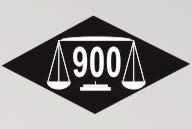 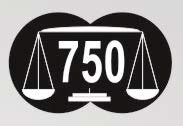 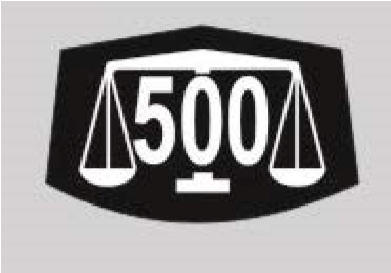 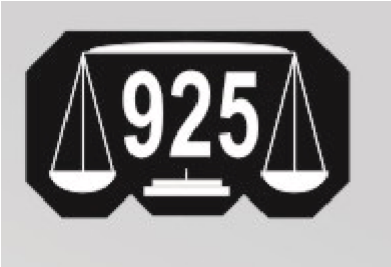 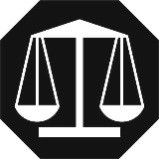 PMC/W 2/2000 (Rev. 3) 1 од 1301.01.2019PMC/W 2/2000 (Rev. 3) 2 од 1301.01.2019PMC/W 2/2000 (Rev. 3) 3 од 1301.01.2019PMC/W 2/2000 (Rev. 3) 4 од 1301.01.2019PMC/W 2/2000 (Rev. 3) 5 од 1301.01.2019PMC/W 2/2000 (Rev. 3) 6 од 1301.01.2019PMC/W 2/2000 (Rev. 3) 7 од 1301.01.2019PMC/W 2/2000 (Rev. 3) 8 од 1301.01.2019PMC/W 2/2000 (Rev. 3) 9 од 1301.01.2019PMC/W 2/2000 (Rev. 3) 10 од 1301.01.2019Тип 1Тип 1Тип 2ПлатинаЗлатоПаладијумСреброТип 2PMC/W 2/2000 (Rev. 3) 11 од 1301.01.2019PMC/W 2/2000 (Rev. 3) 12 од 1301.01.2019PMC/W 2/2000 (Rev. 3) 13 од 1301.01.2019